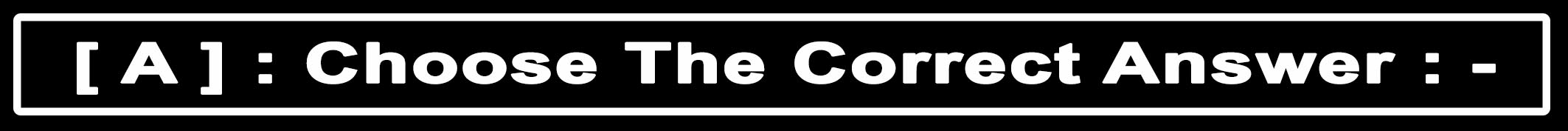 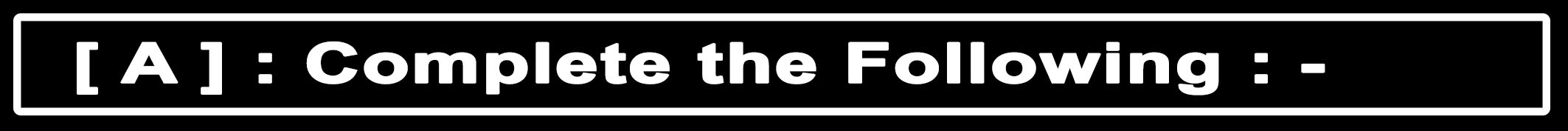 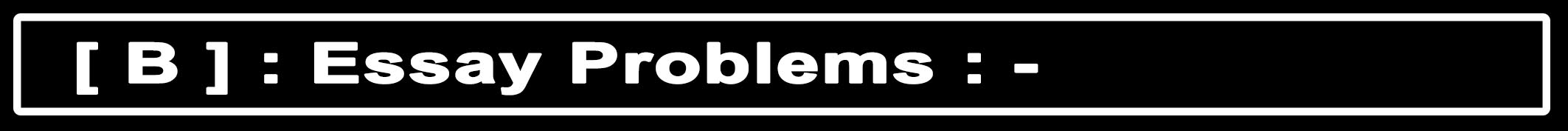 Geometery                 1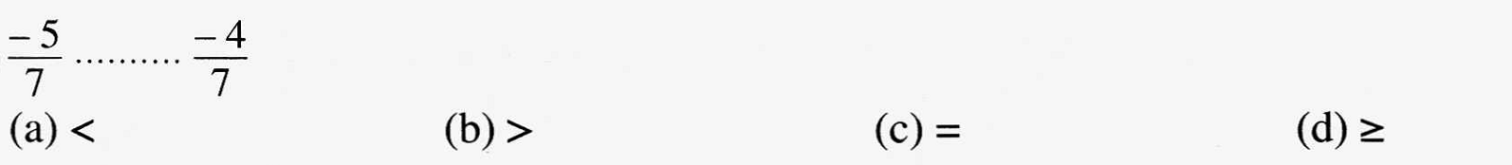 2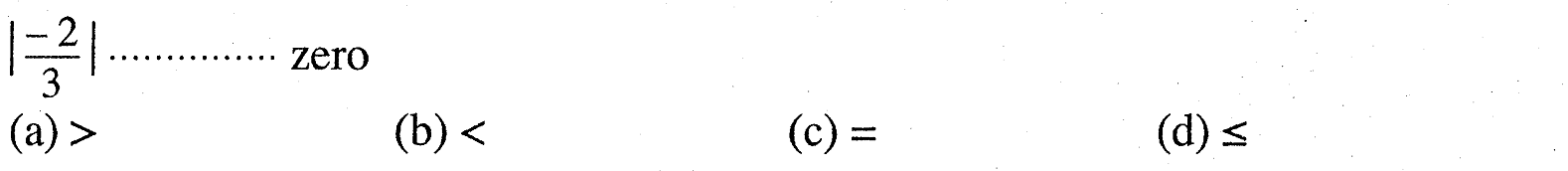 3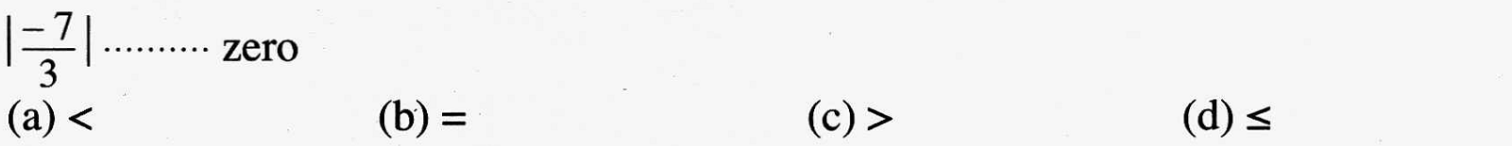 4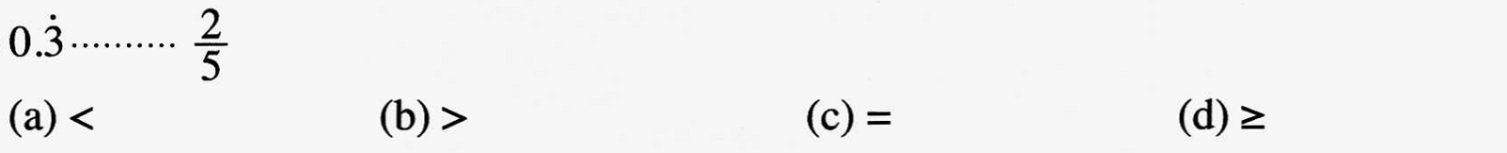 5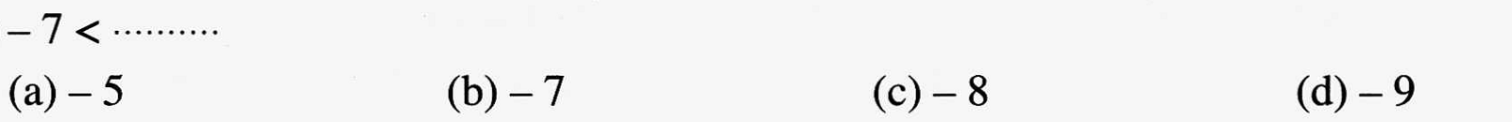 6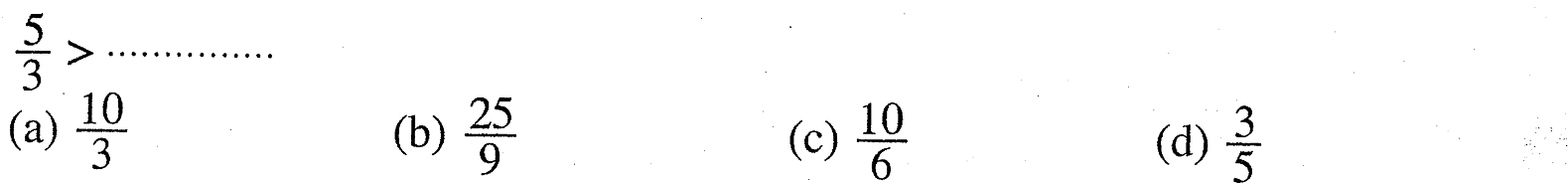 7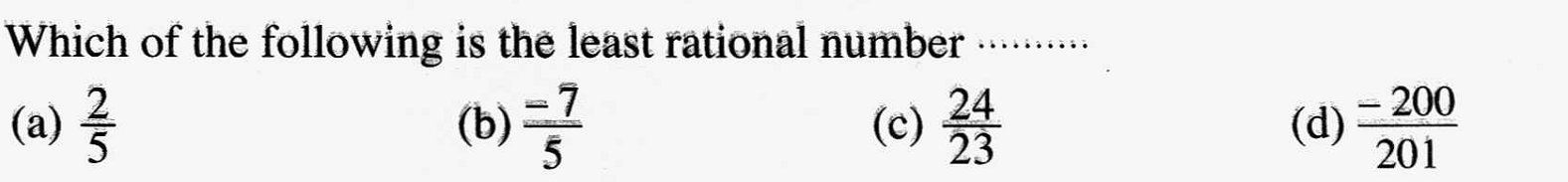 8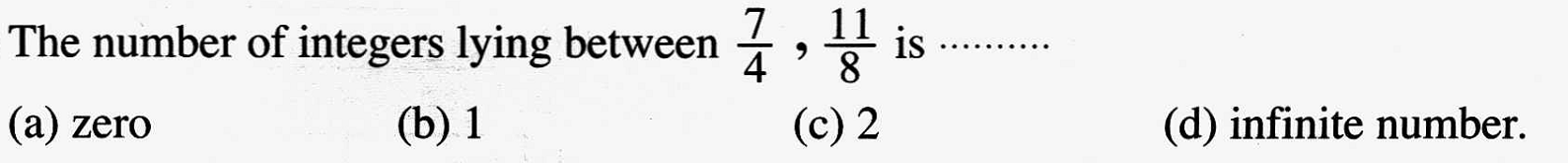 9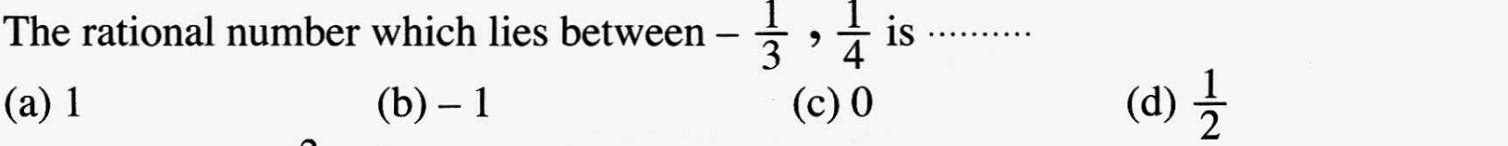 10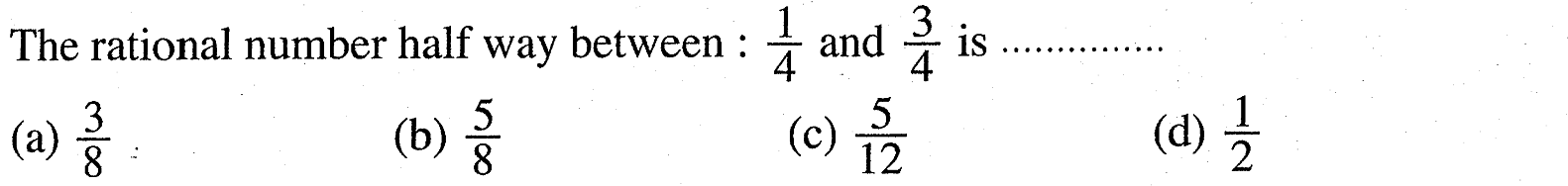 11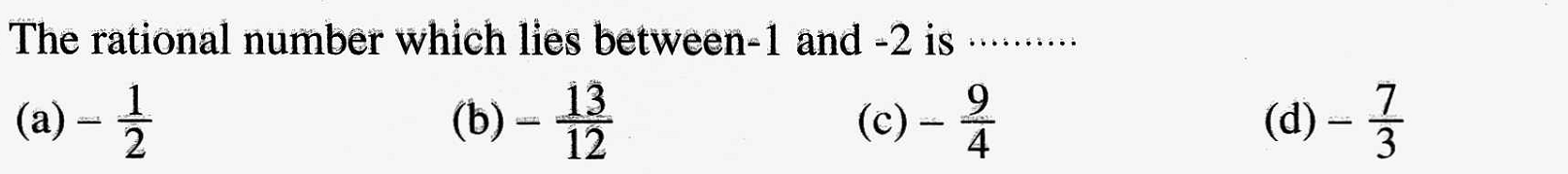 12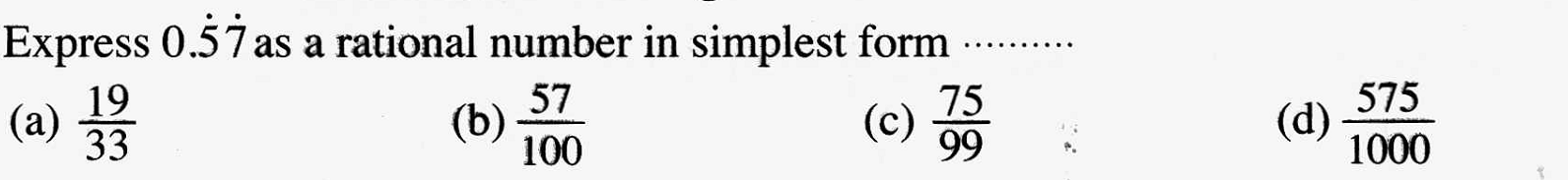 13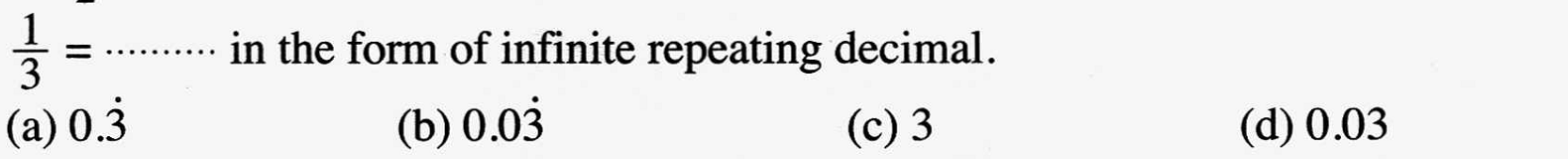 14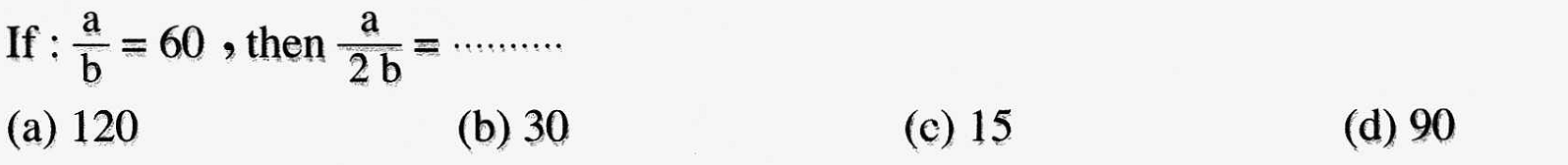 15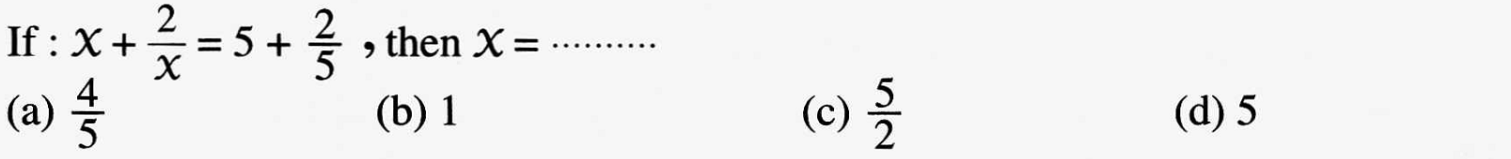 16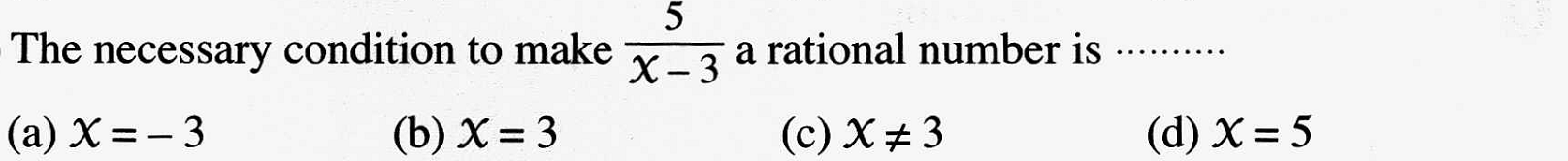 17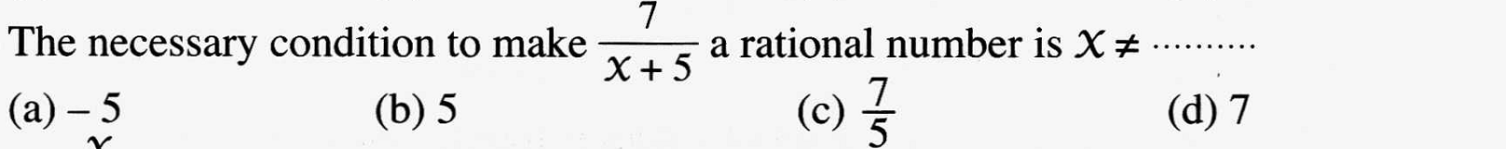 18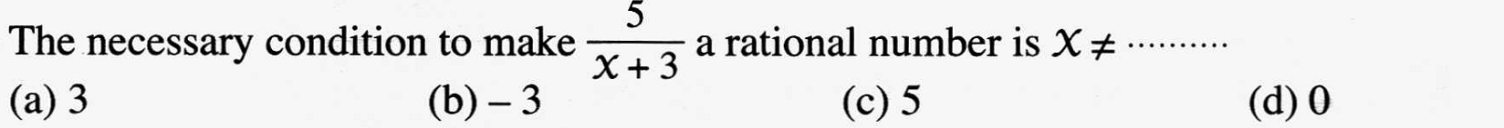 19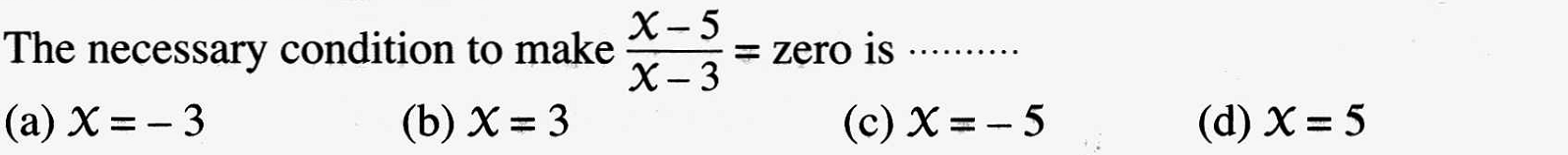 20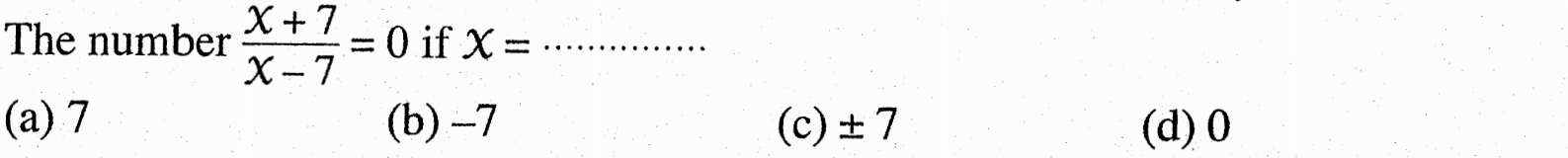 21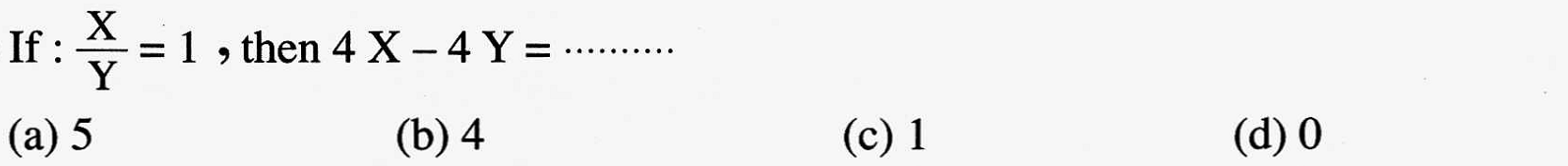 23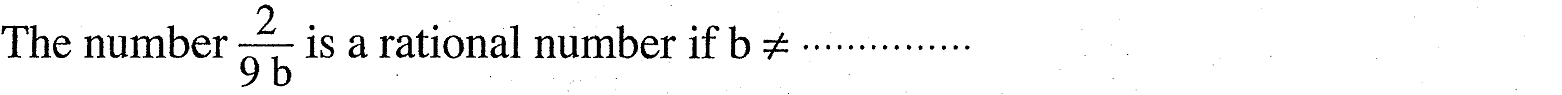 24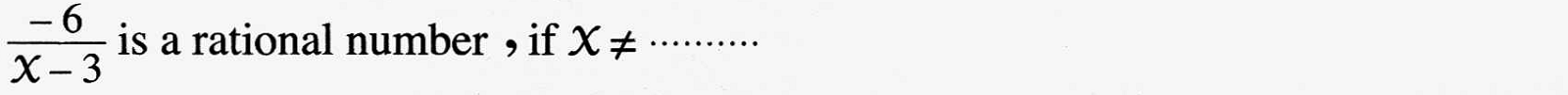 25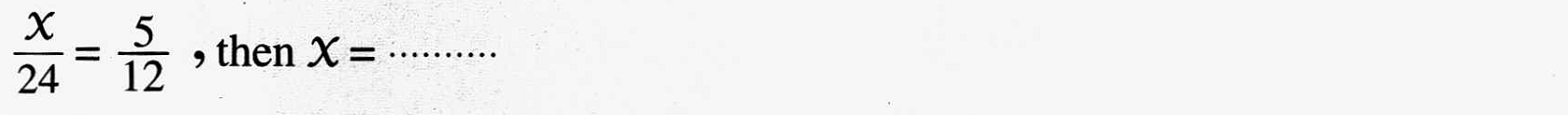 26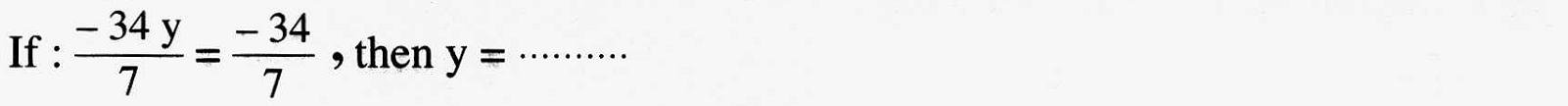 27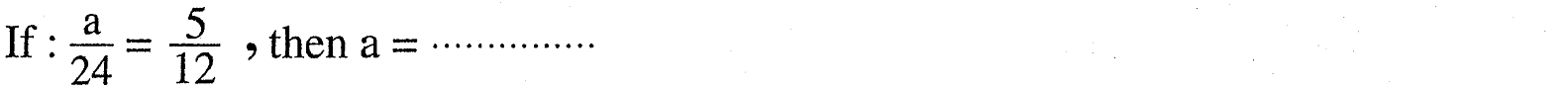 28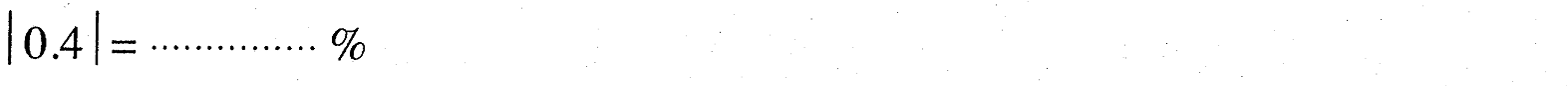 29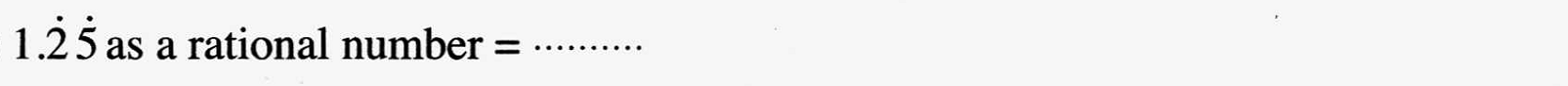 30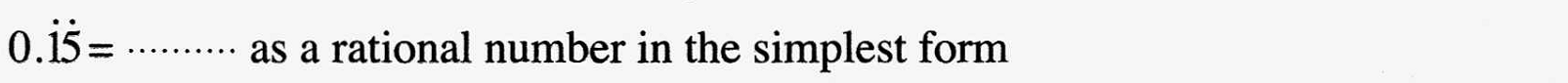 31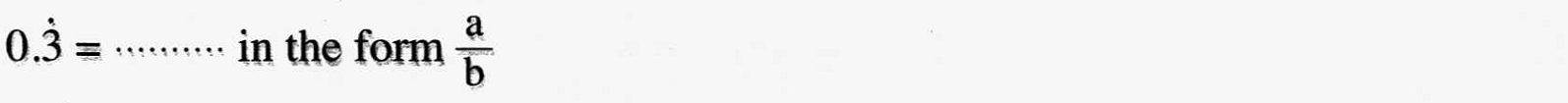 32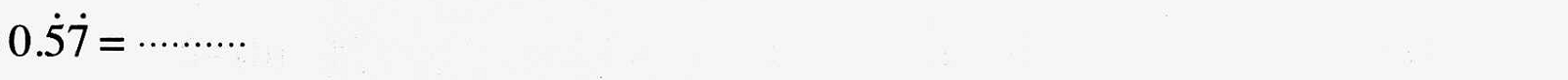 33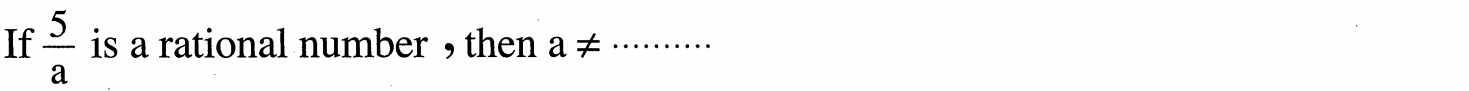 34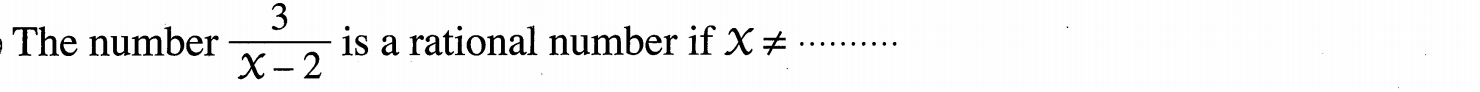 35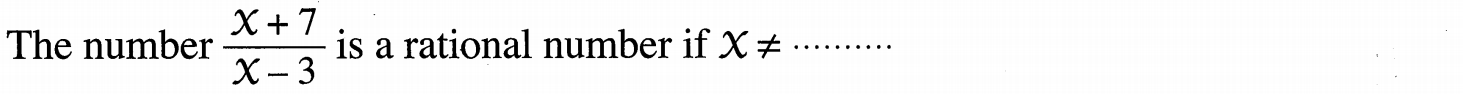 36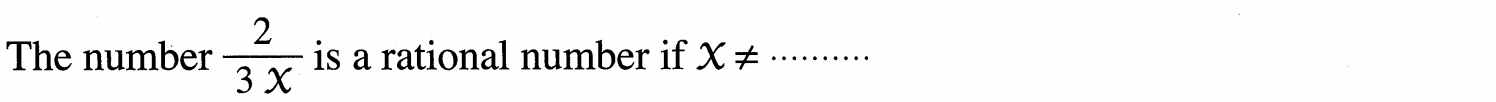 37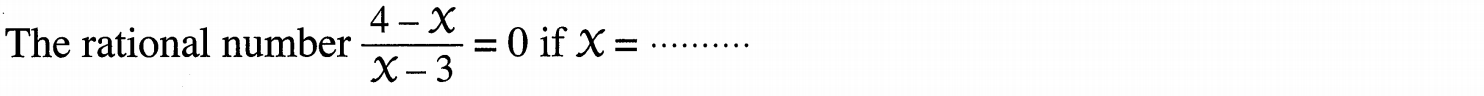 38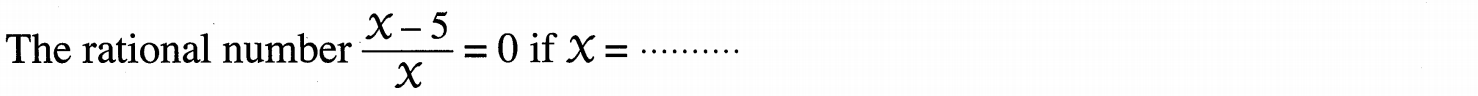 1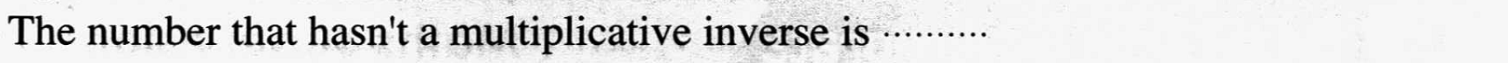 2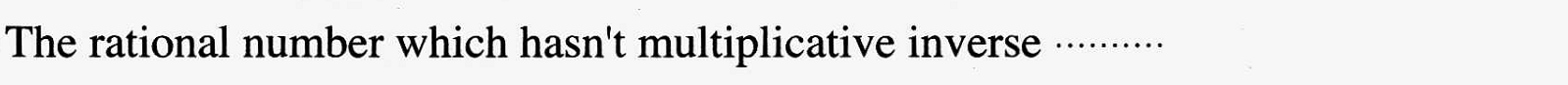 3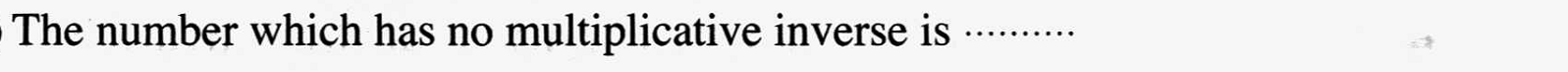 4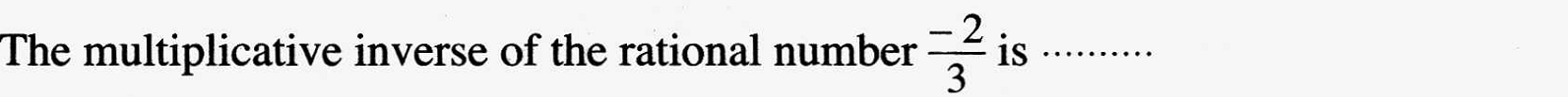 5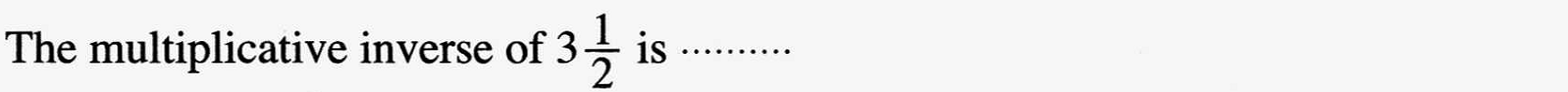 6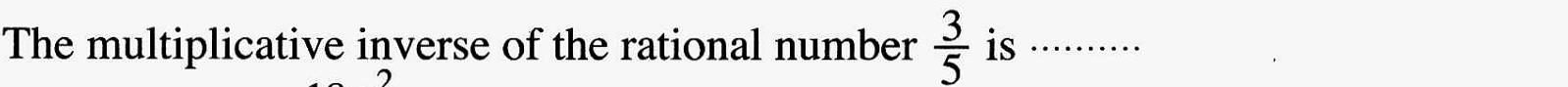 7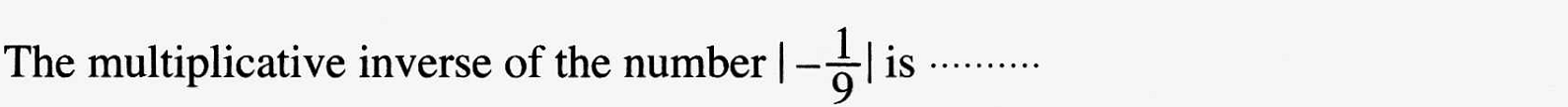 8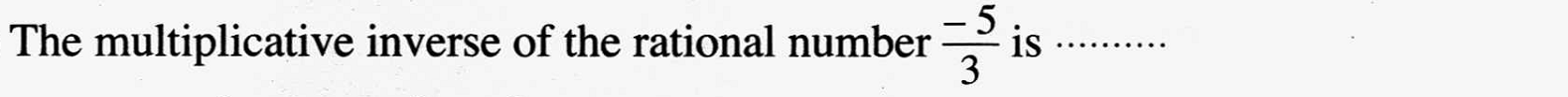 9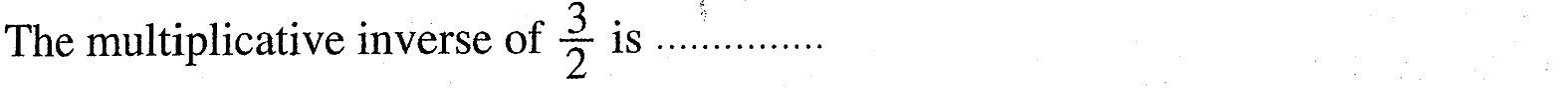 10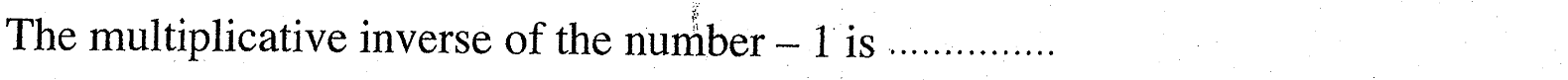 11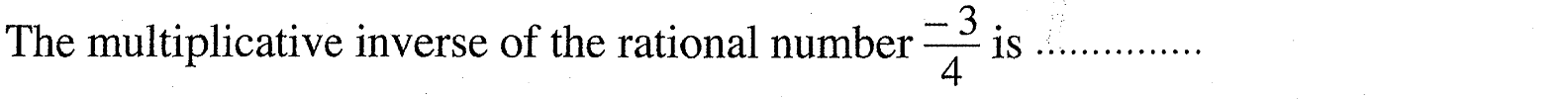 12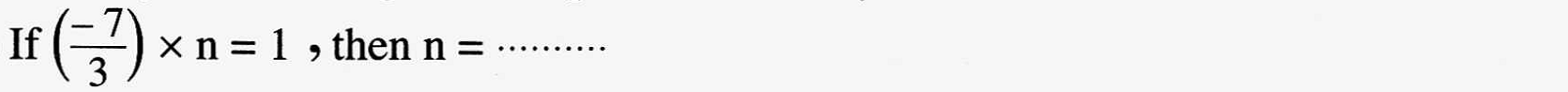 13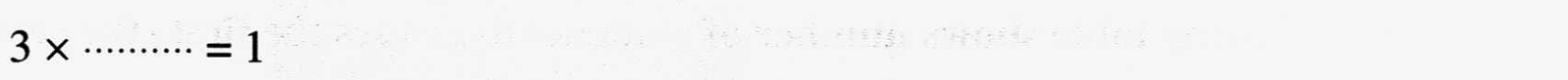 14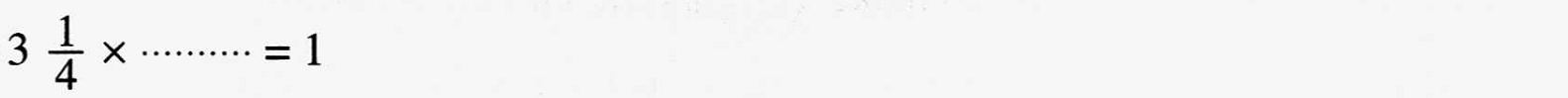 15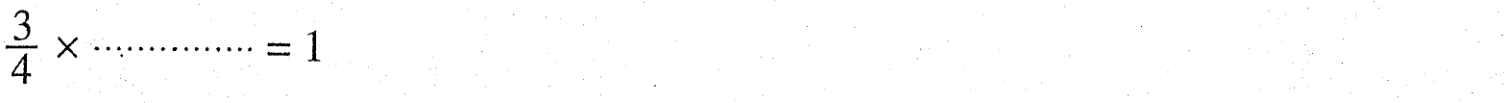 16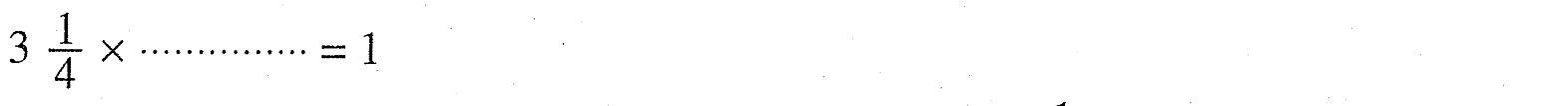 17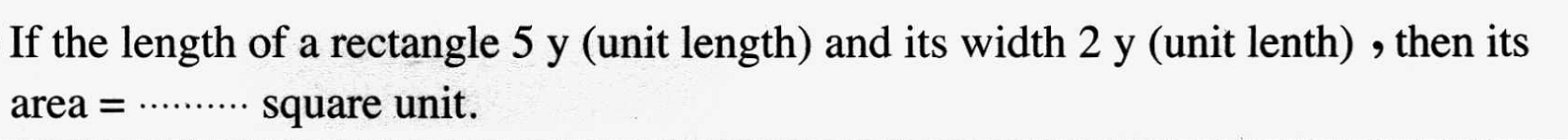 18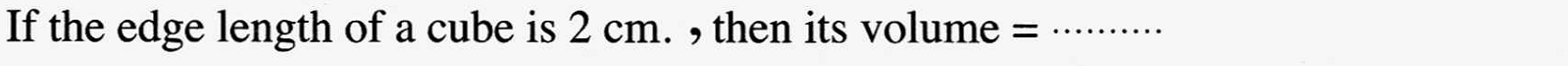 19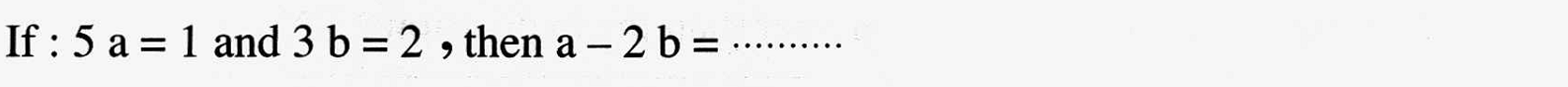 20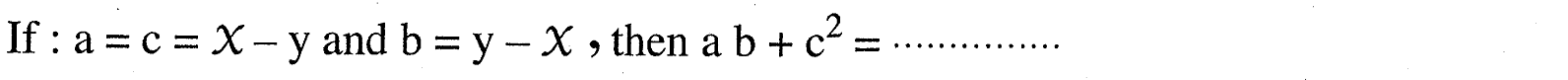 21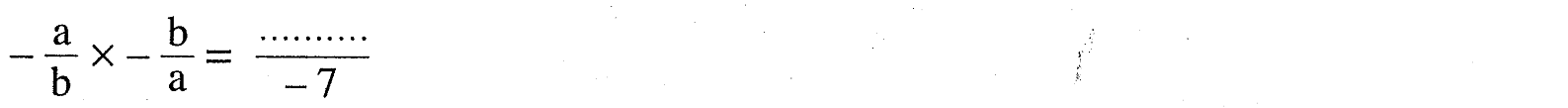 22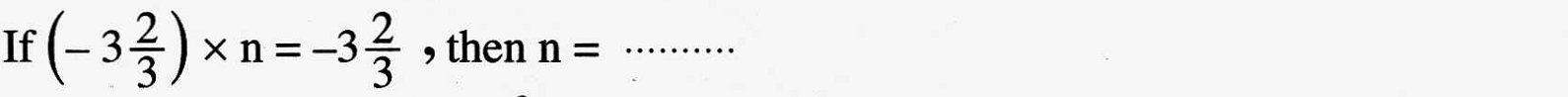 23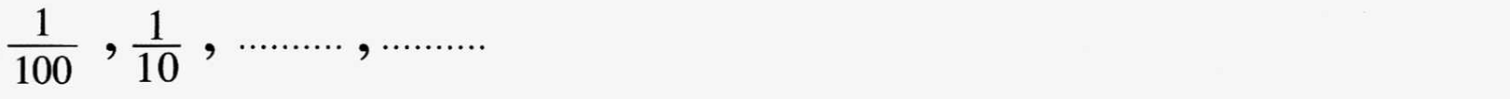 24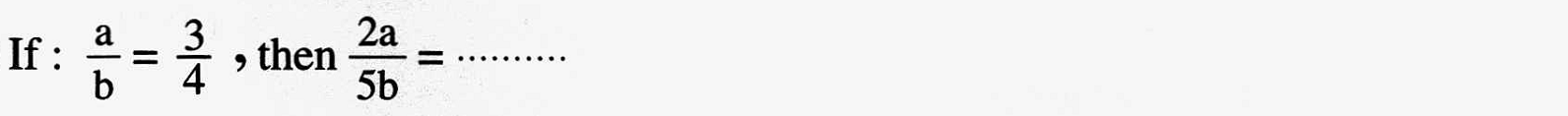 25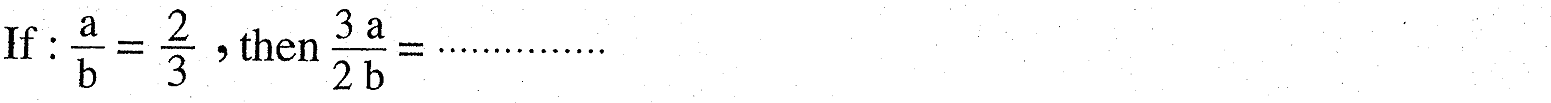 26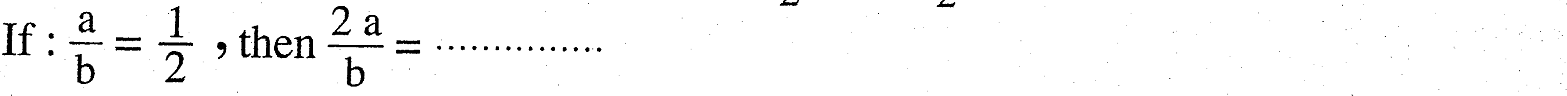 27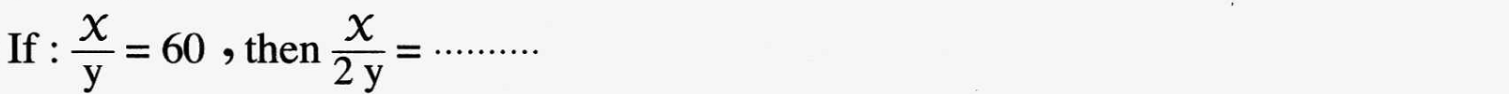 28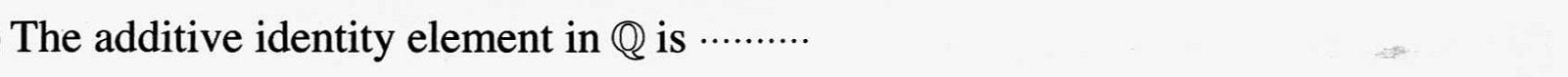 29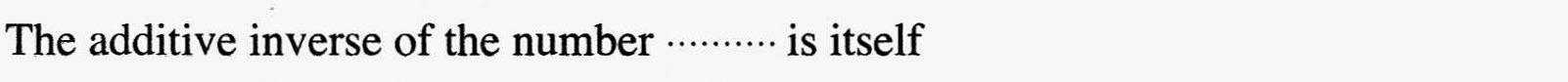 30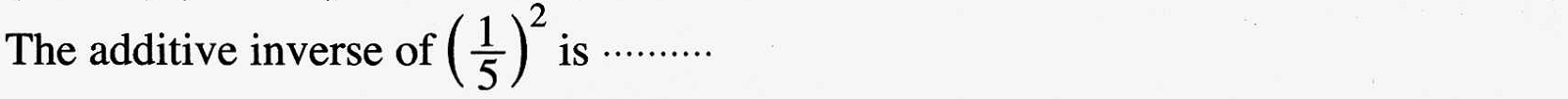 31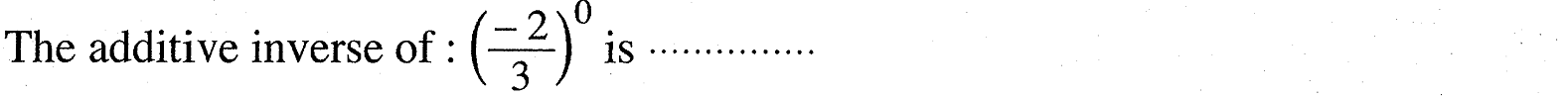 32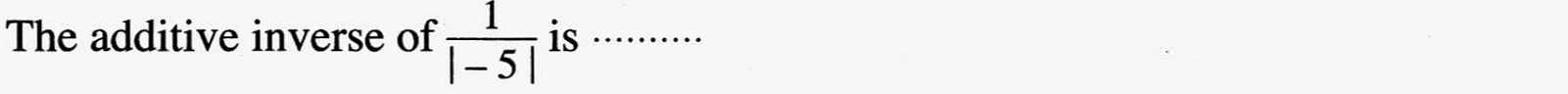 33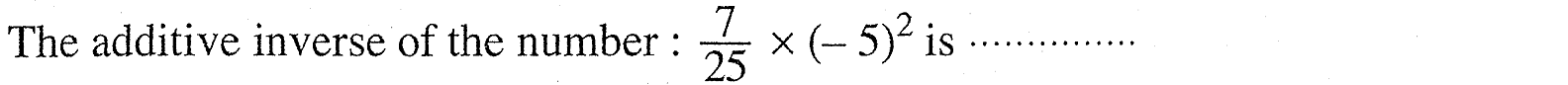 34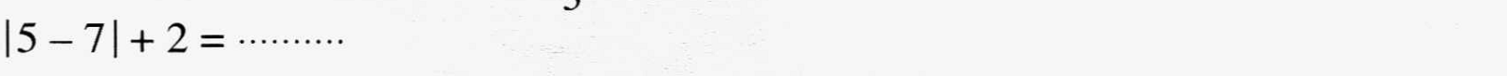 35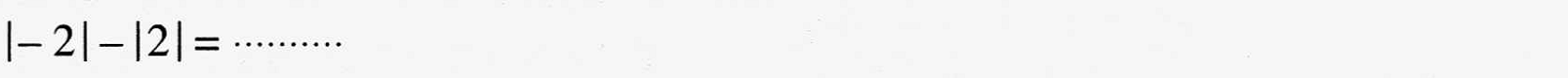 36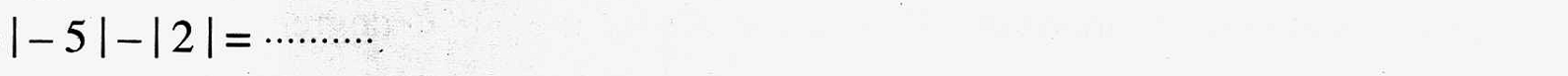 37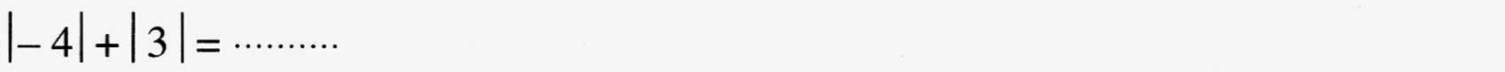 38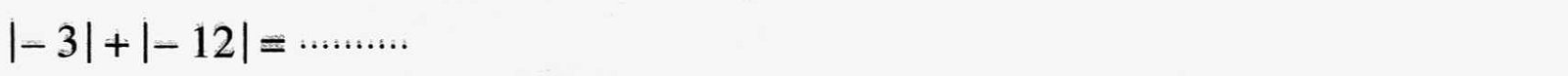 39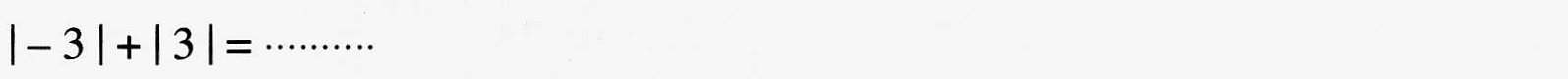 40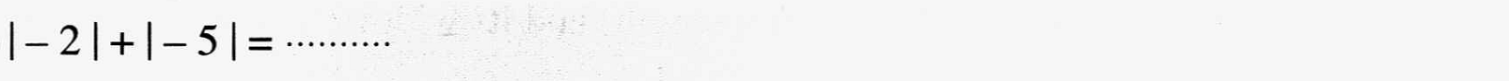 41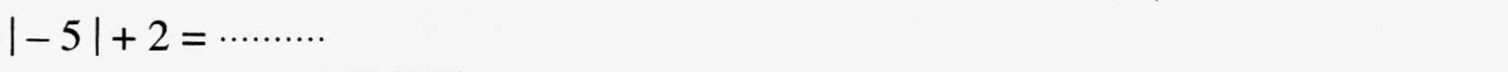 42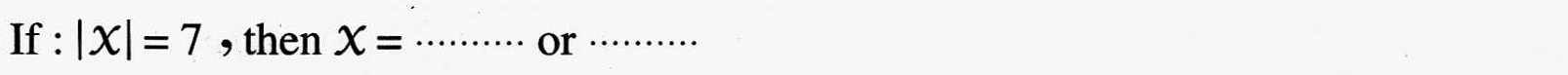 43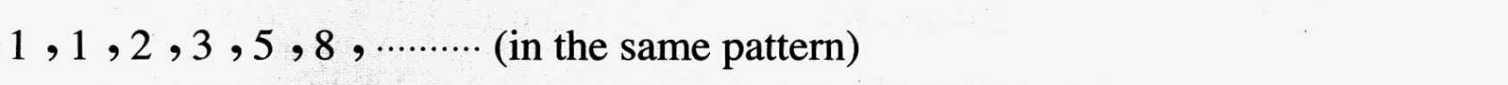 44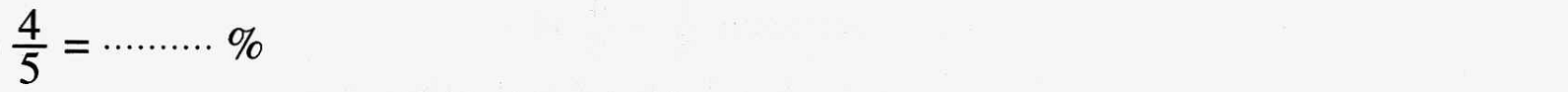 45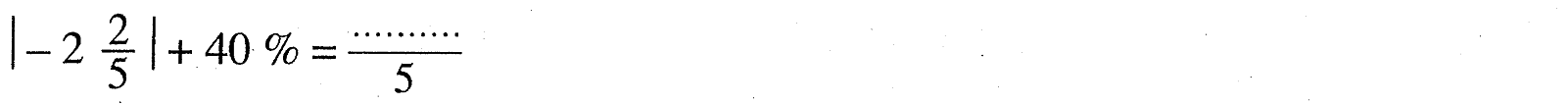 46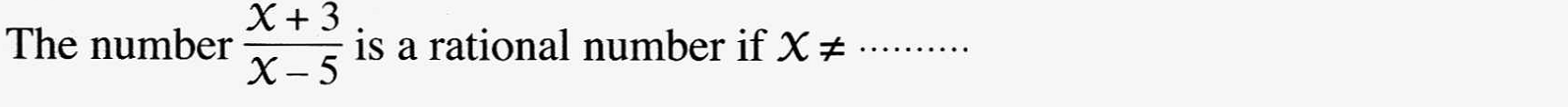 47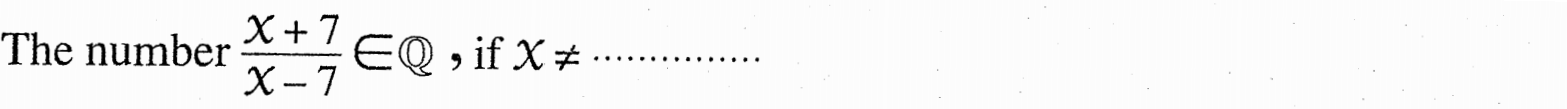 48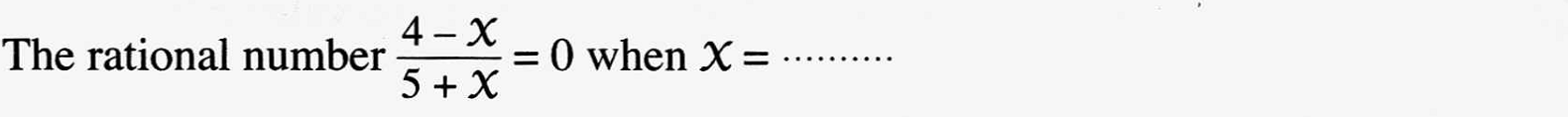 49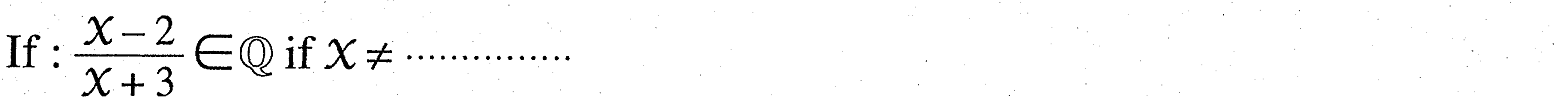 1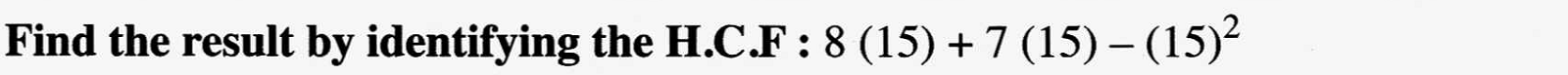 2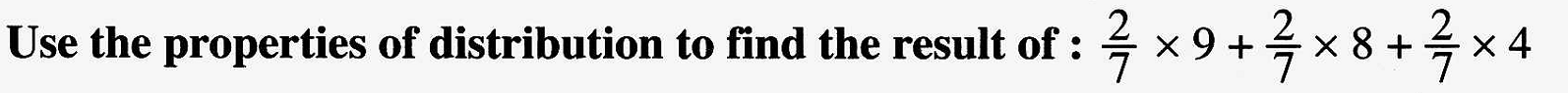 3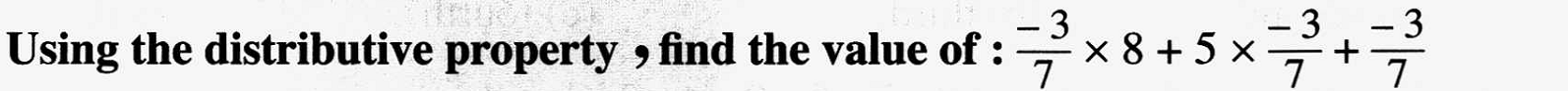 4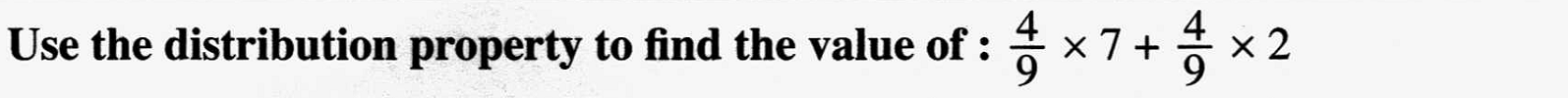 5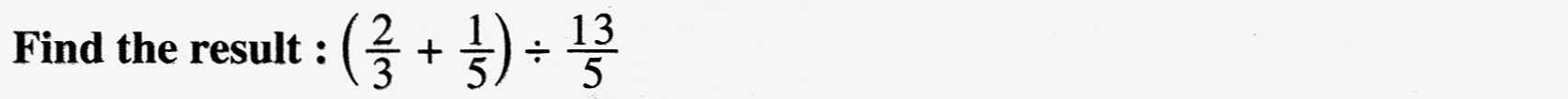 6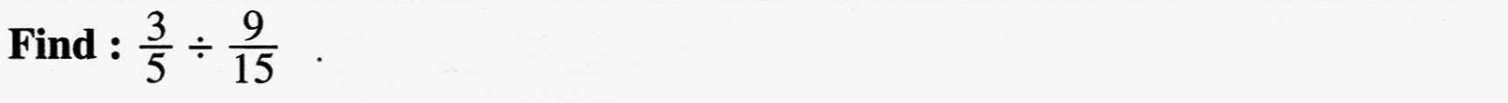 7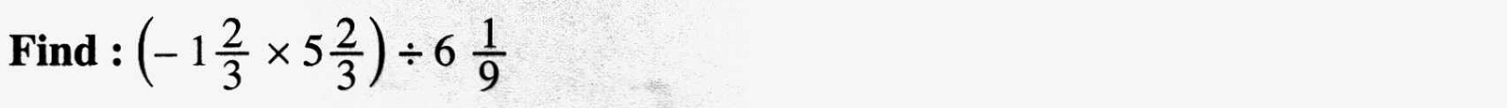 8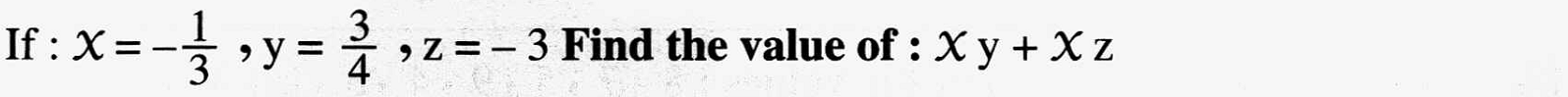 9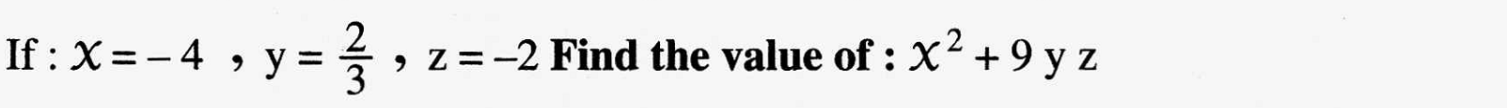 10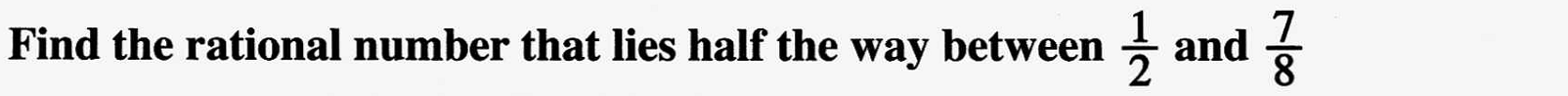 11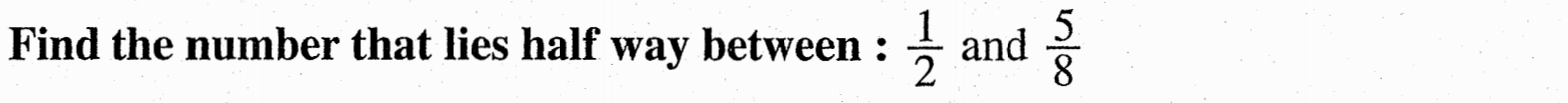 12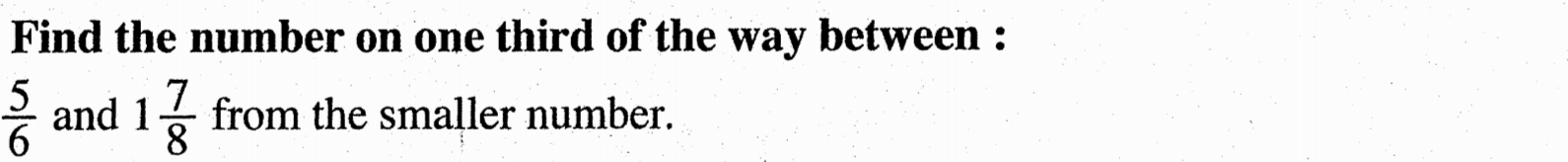 1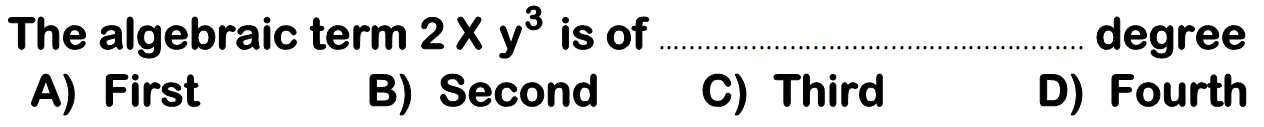 2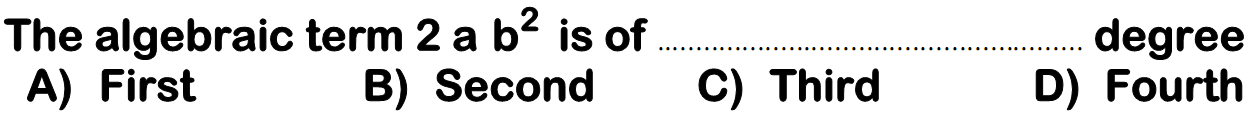 3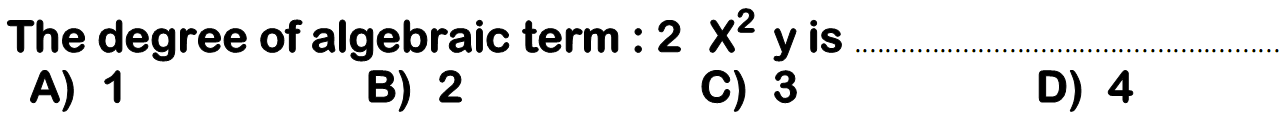 4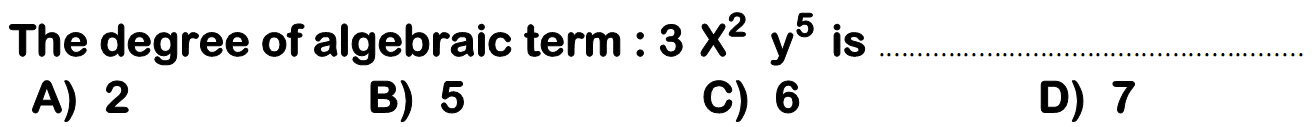 5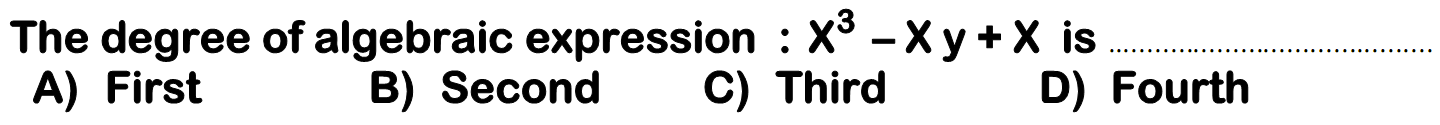 6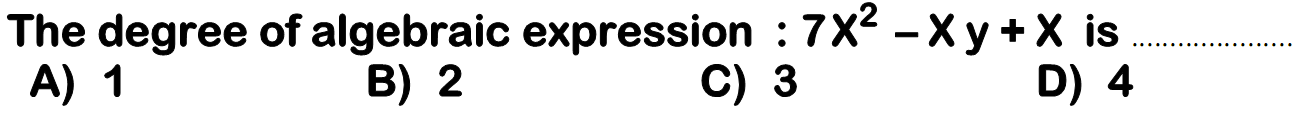 7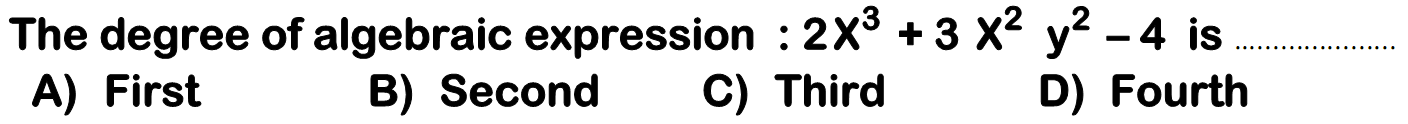 8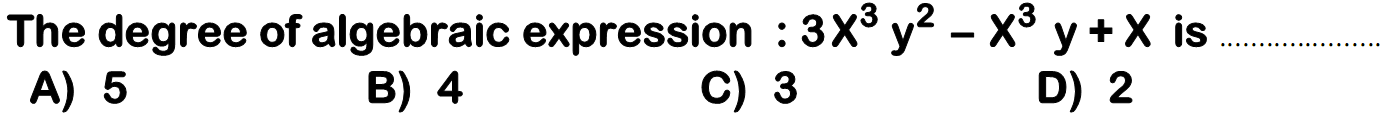 9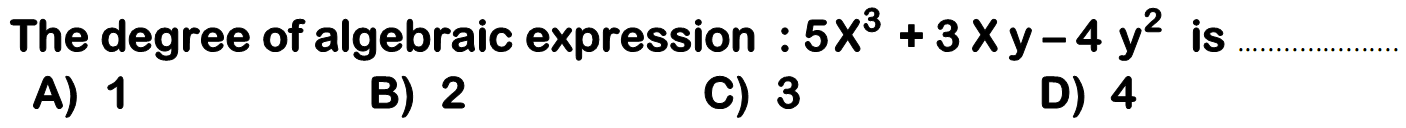 10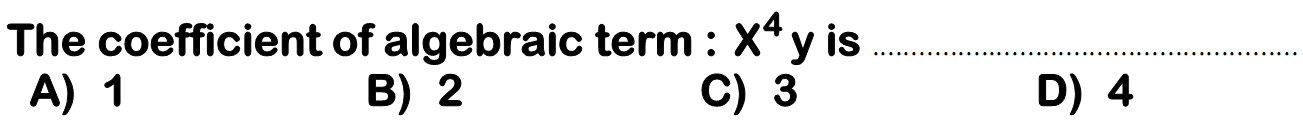 11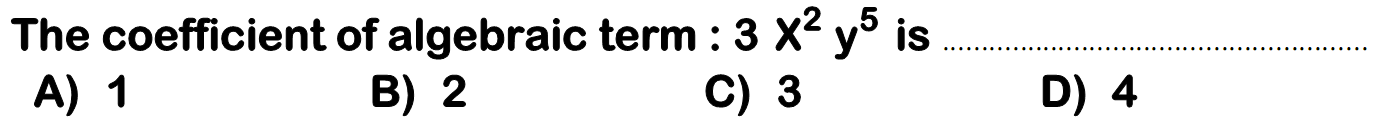 12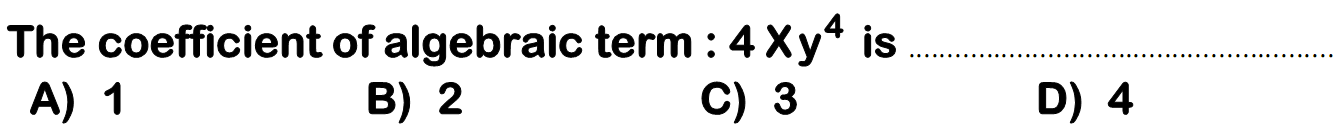 13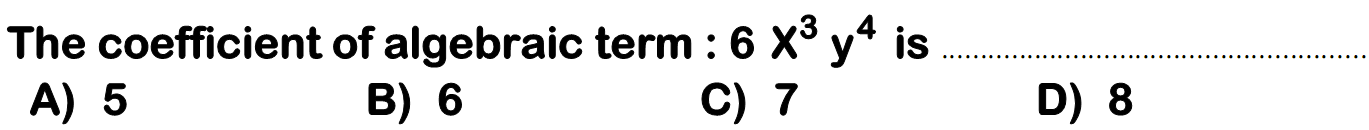 14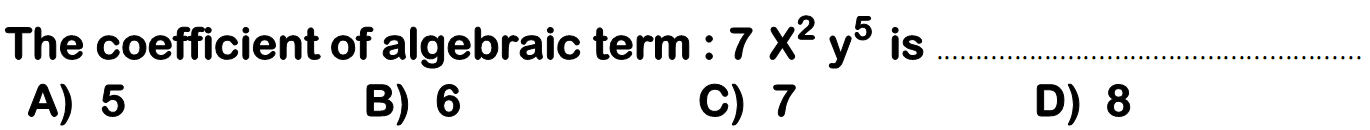 15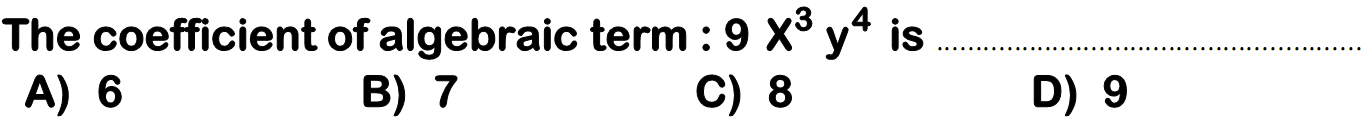 16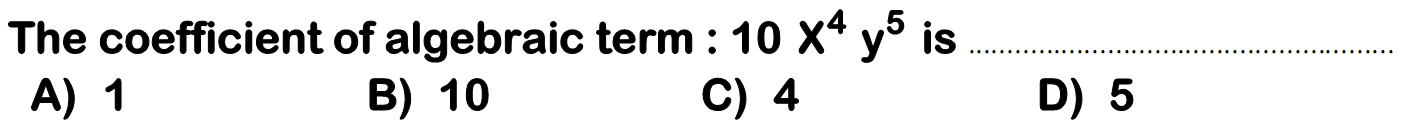 17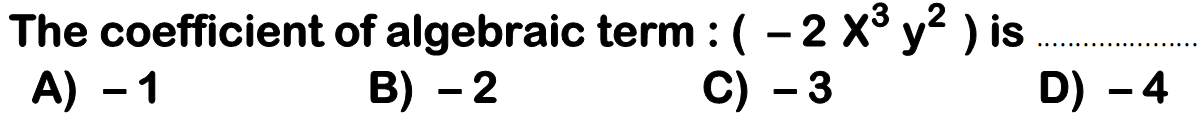 18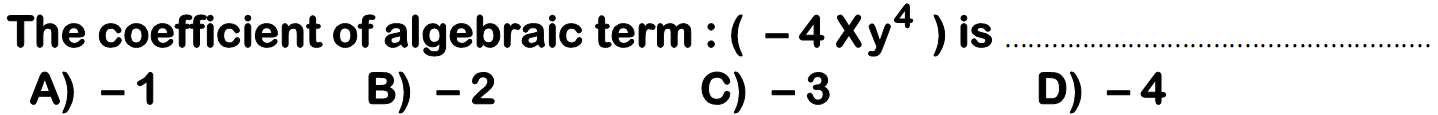 19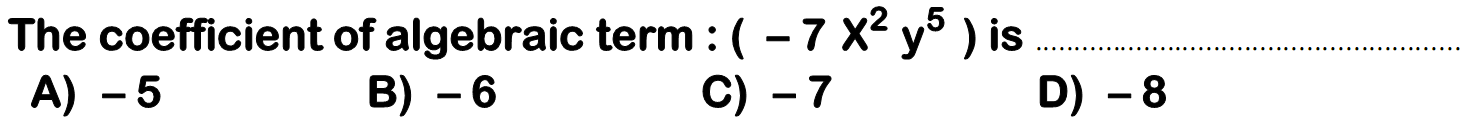 20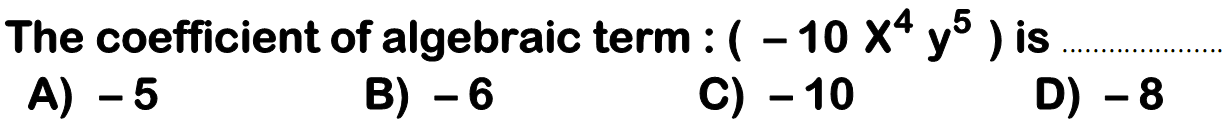 21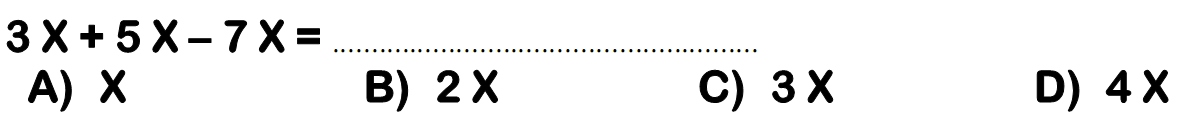 22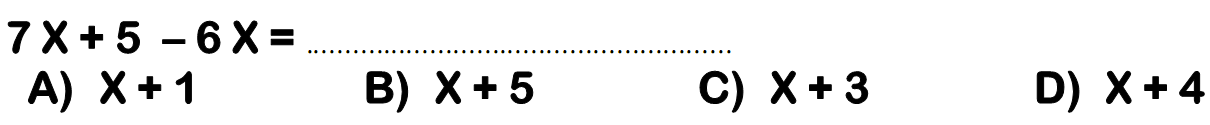 23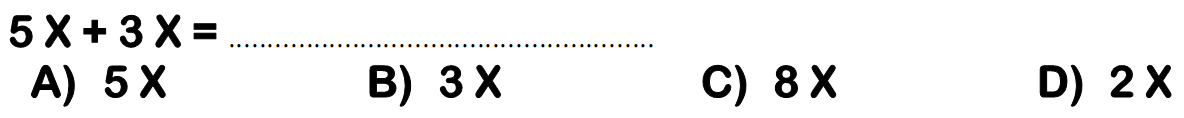 24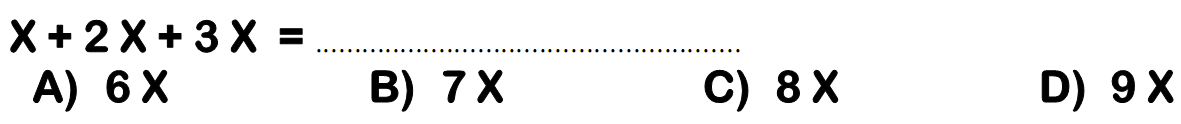 25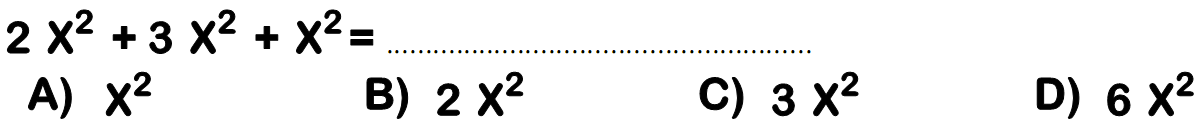 26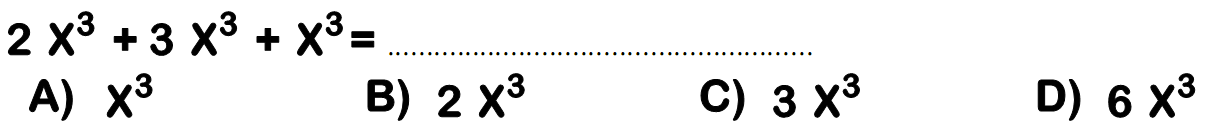 1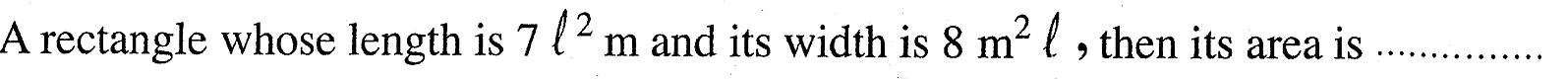 2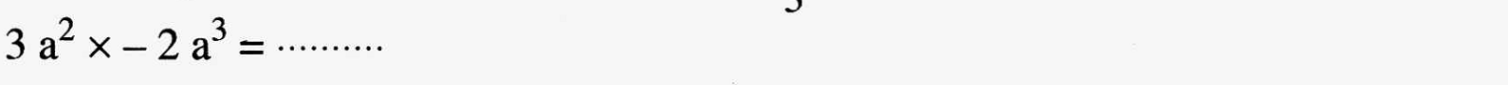 3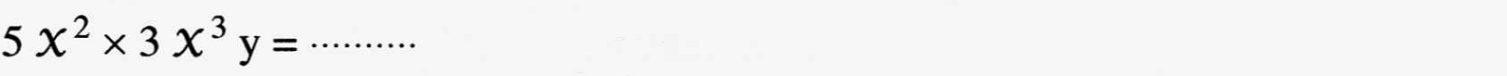 4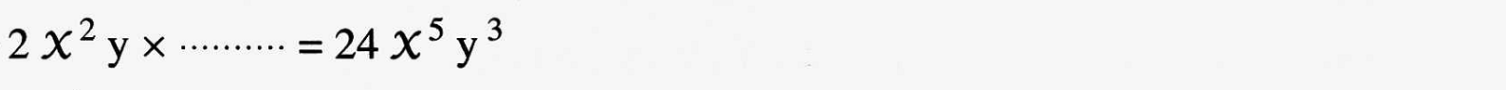 5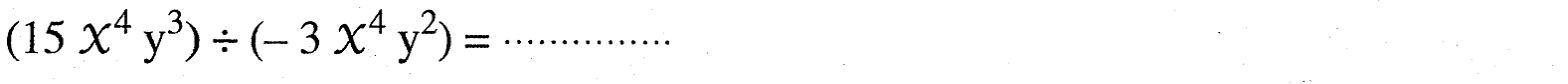 6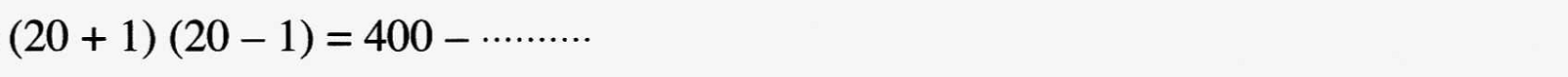 7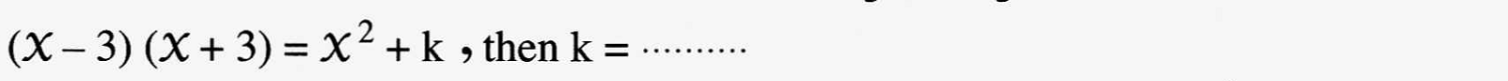 8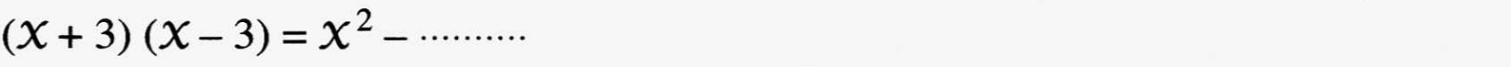 9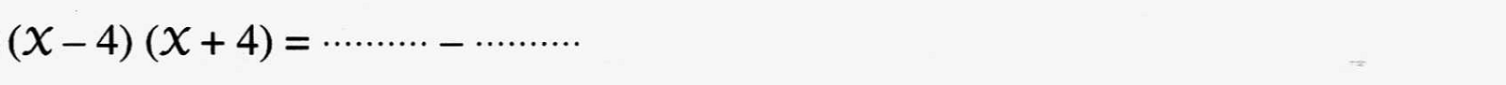 10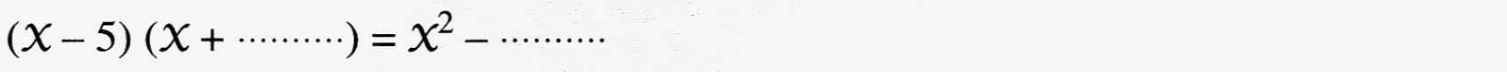 11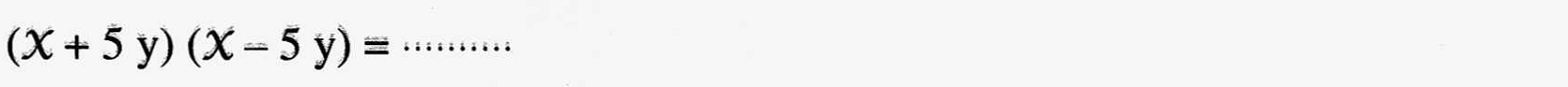 12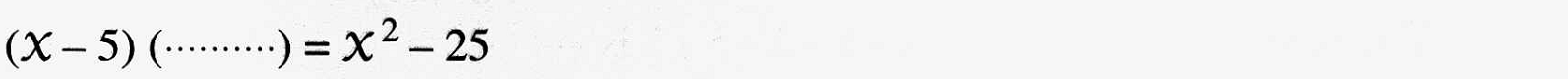 13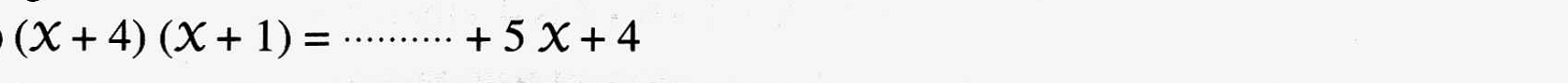 14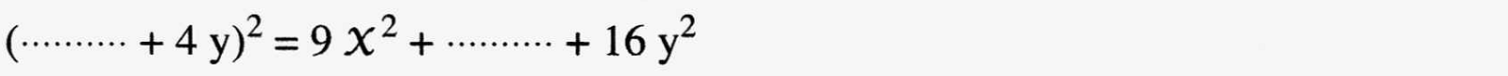 15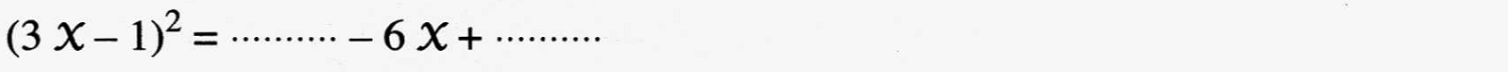 16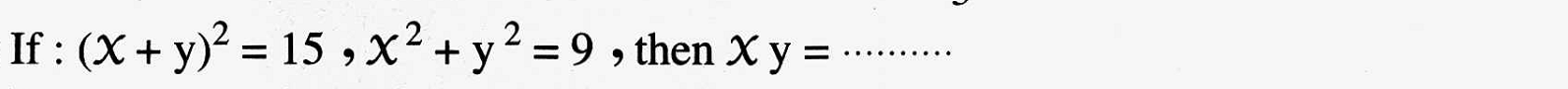 17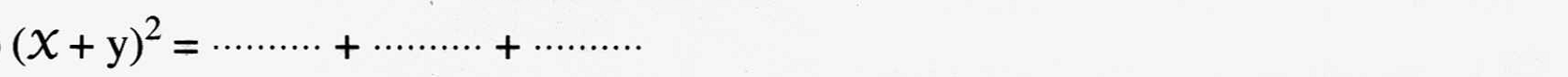 18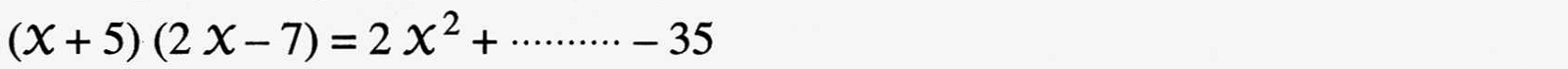 19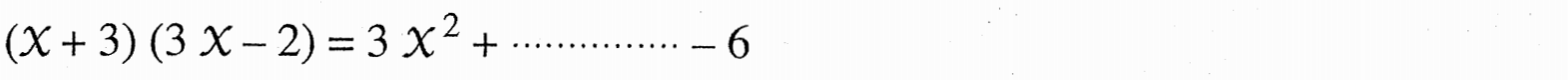 20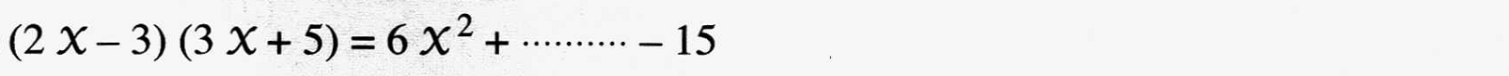 21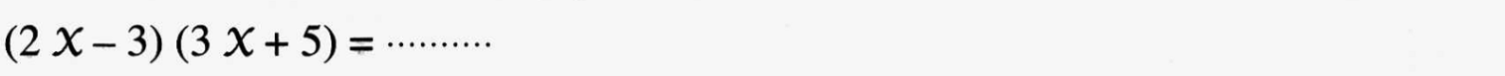 22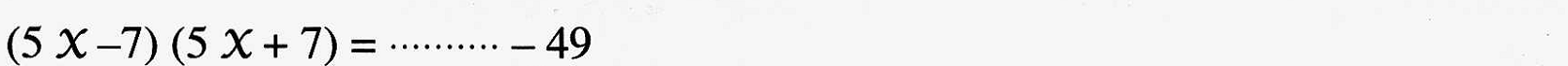 23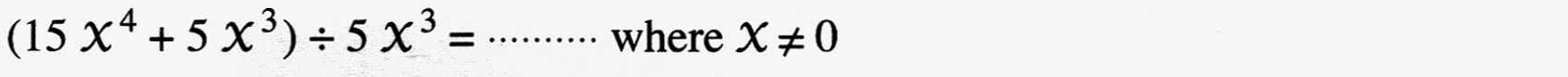 24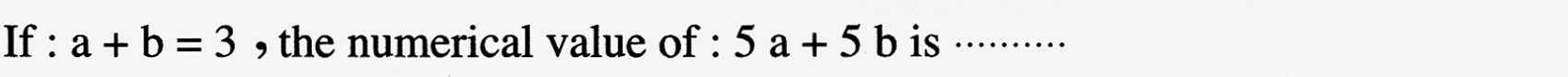 25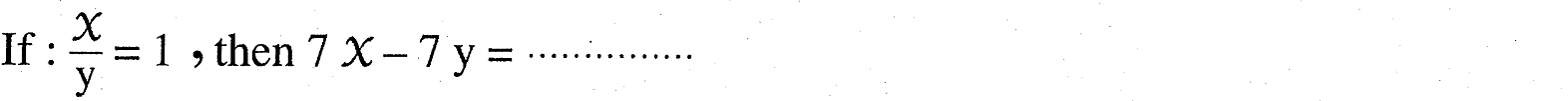 26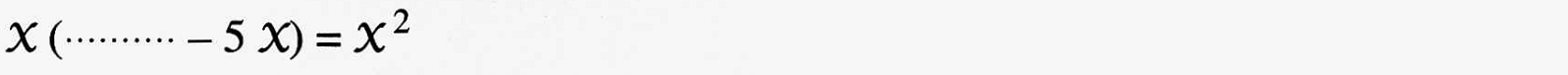 27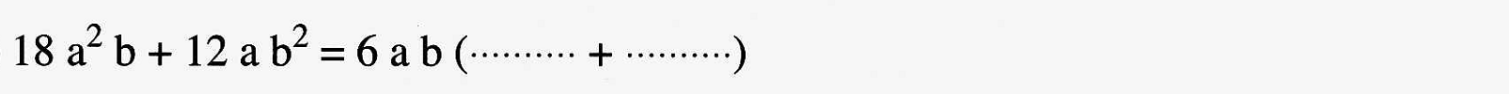 28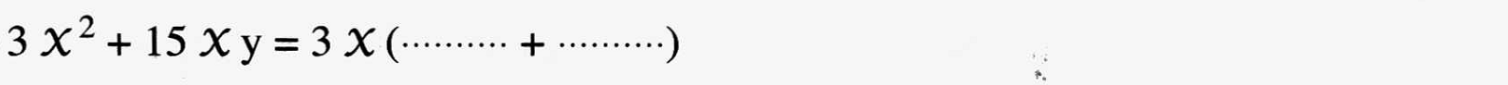 29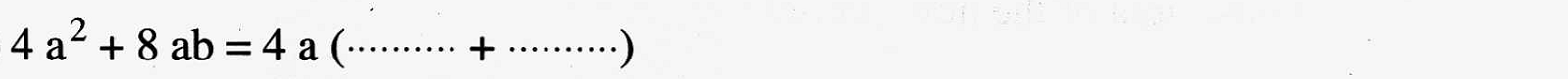 30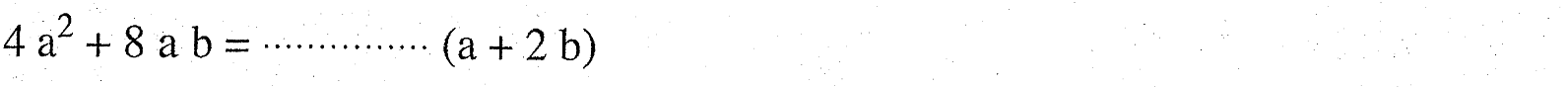 31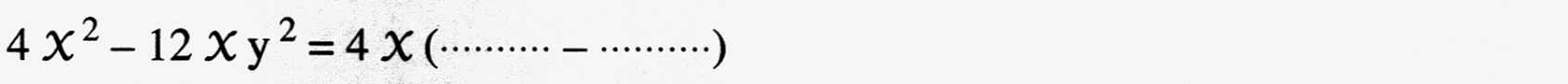 32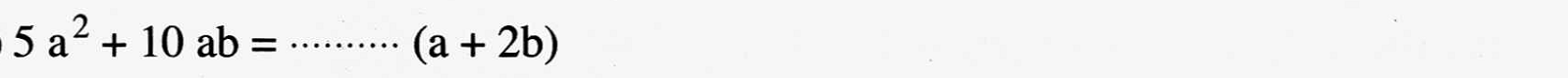 1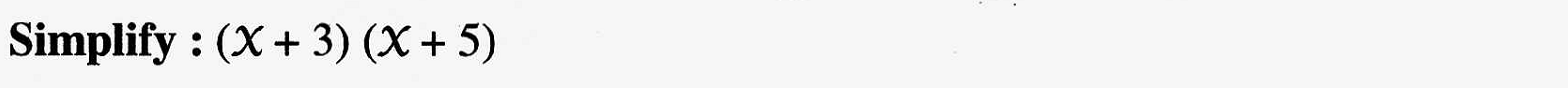 2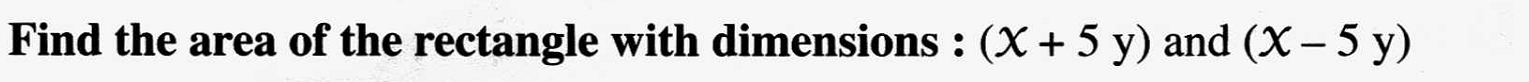 3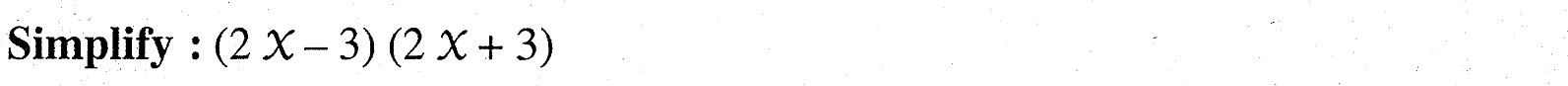 4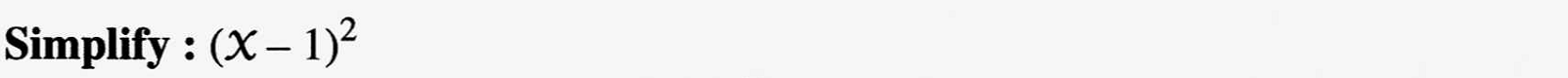 5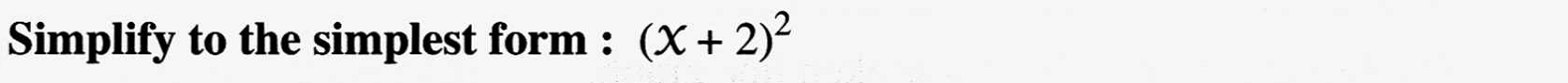 6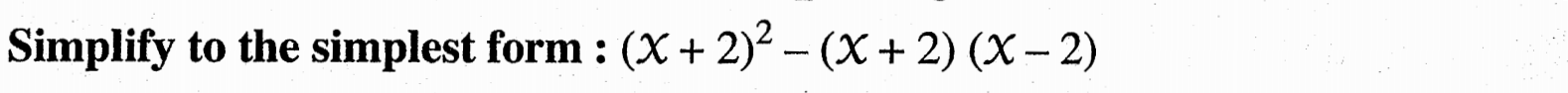 7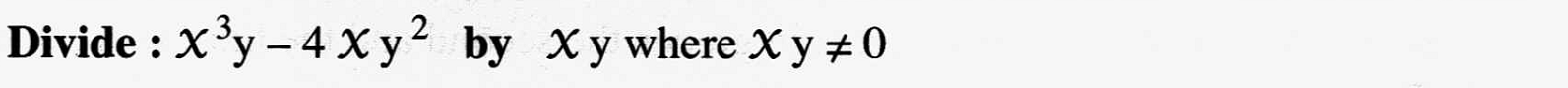 8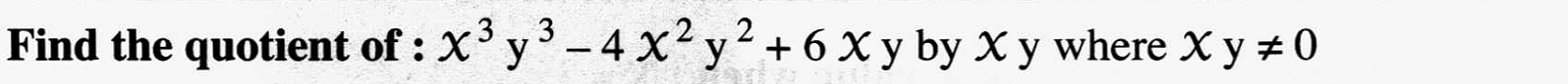 9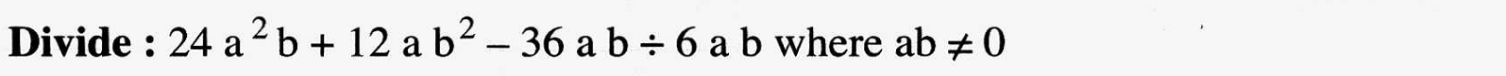 10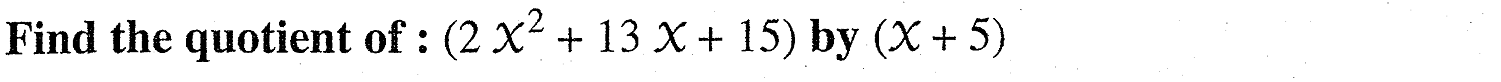 11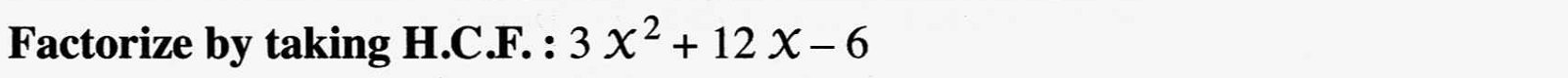 12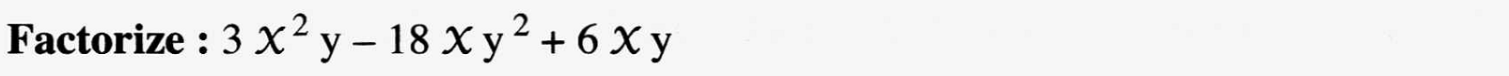 13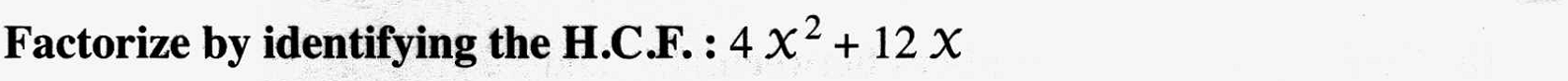 14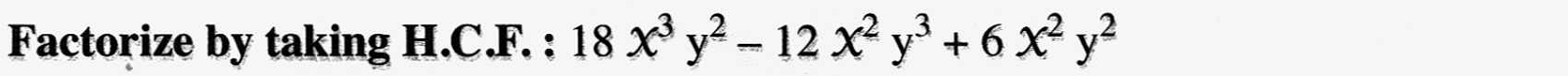 15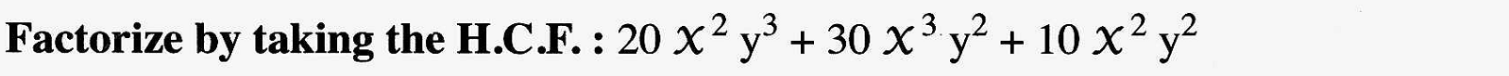 102014  Exam (15) Question ( 4 ) ( b ) 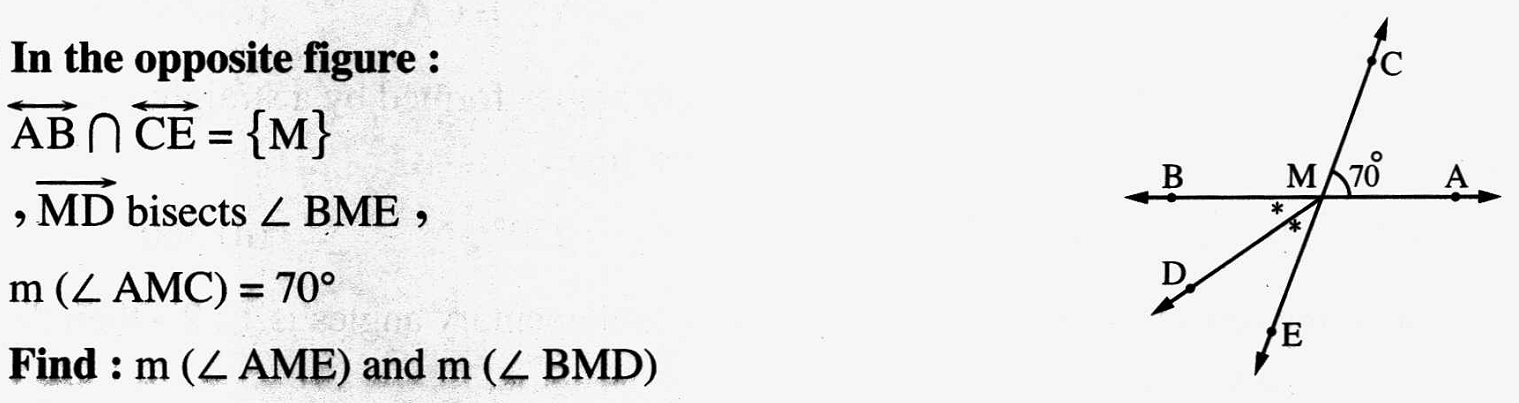 112014  Exam ( 12 ) Question ( 3 ) ( b ) 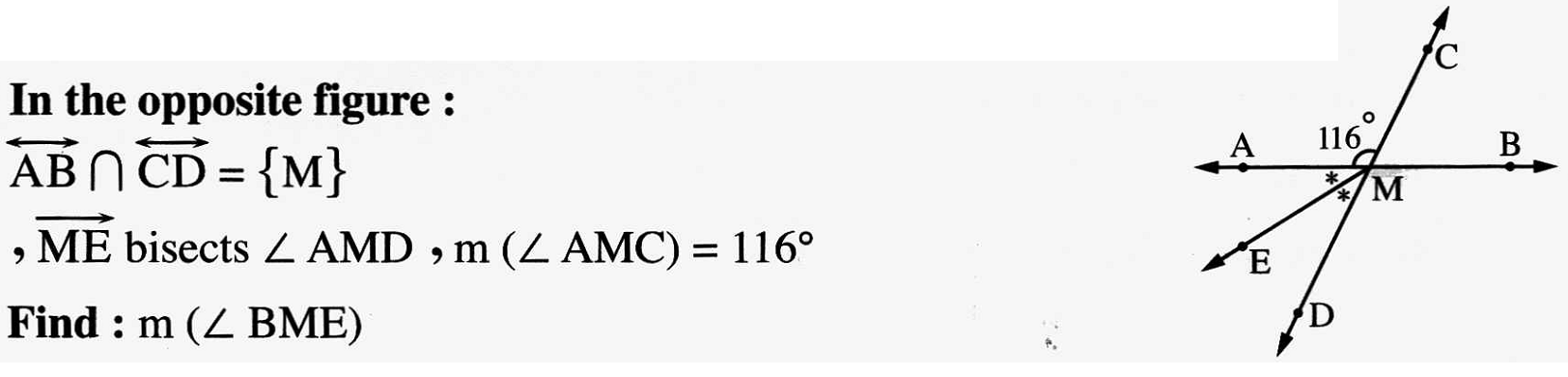 1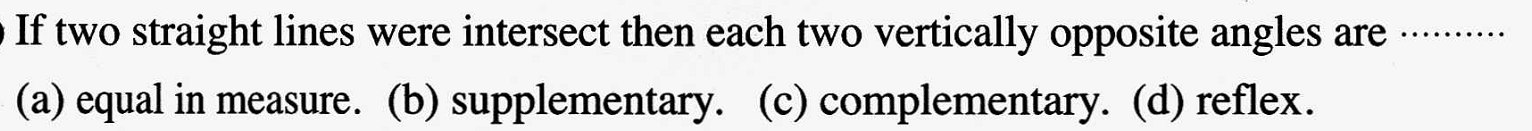 2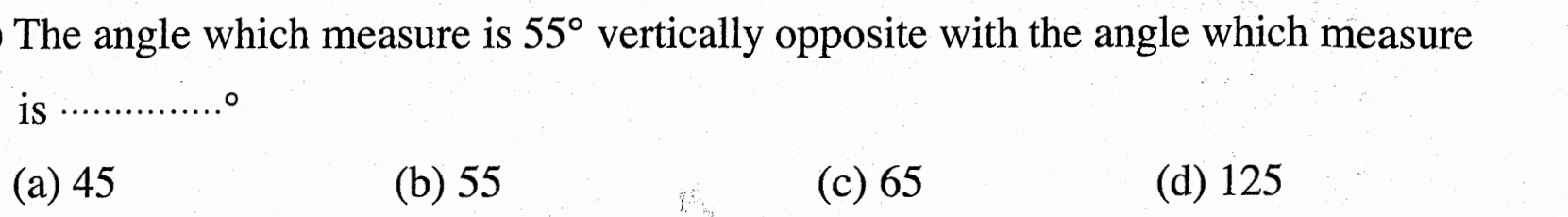 3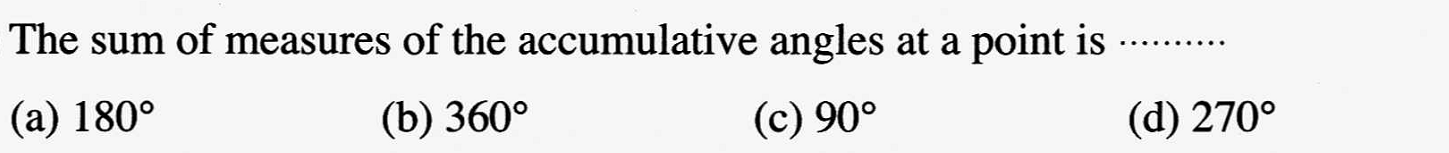 4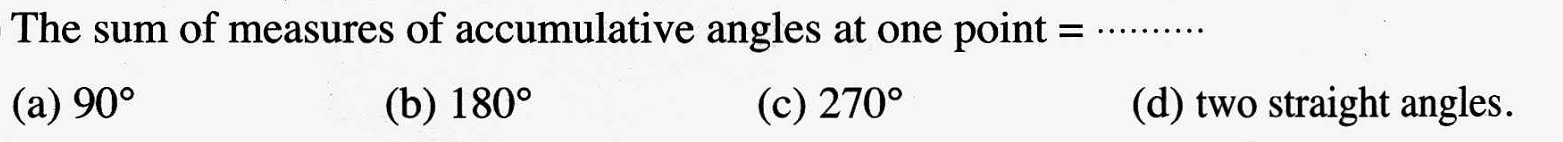 5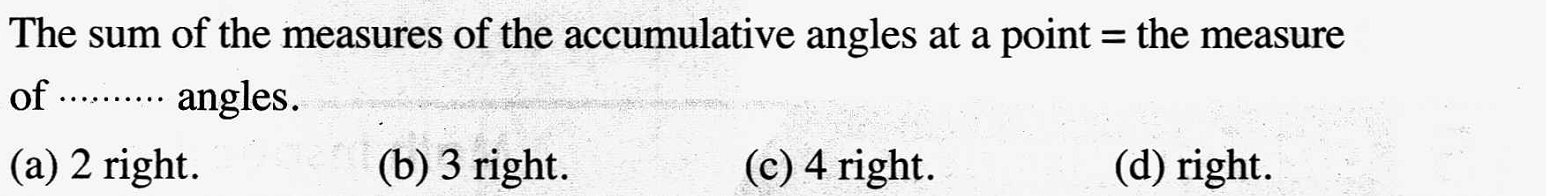 6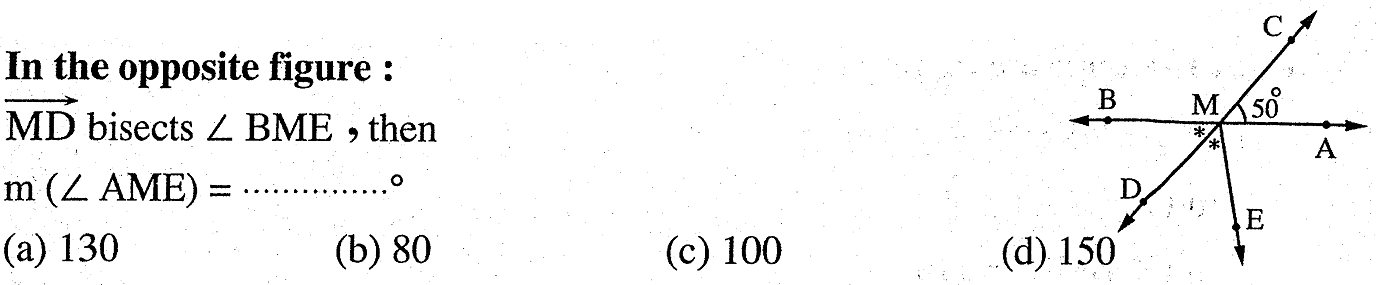 7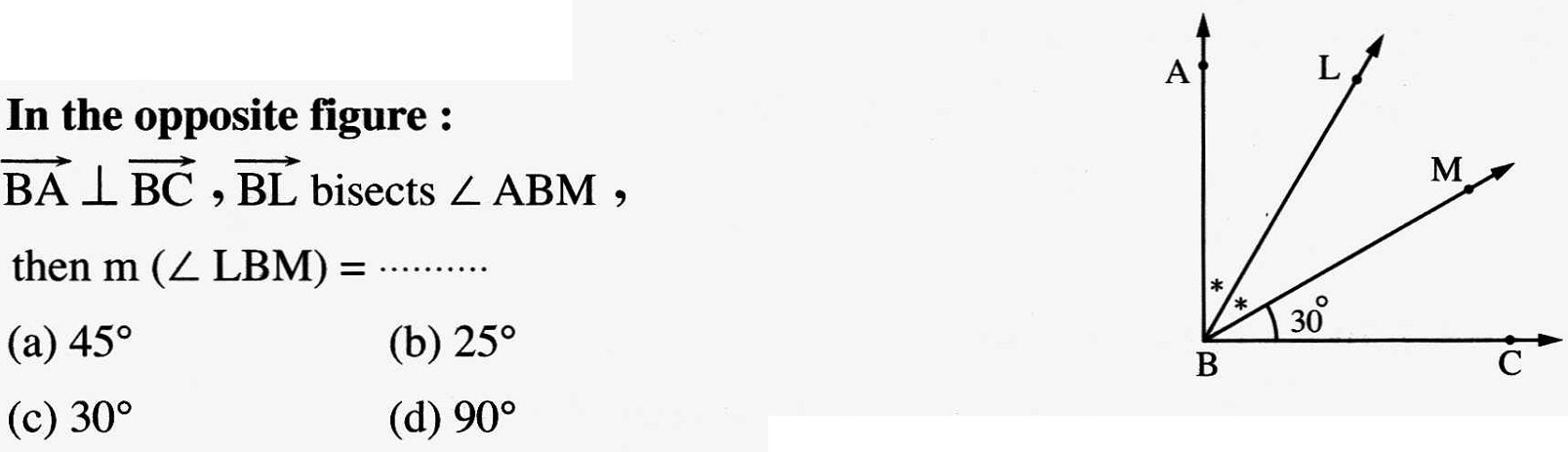 8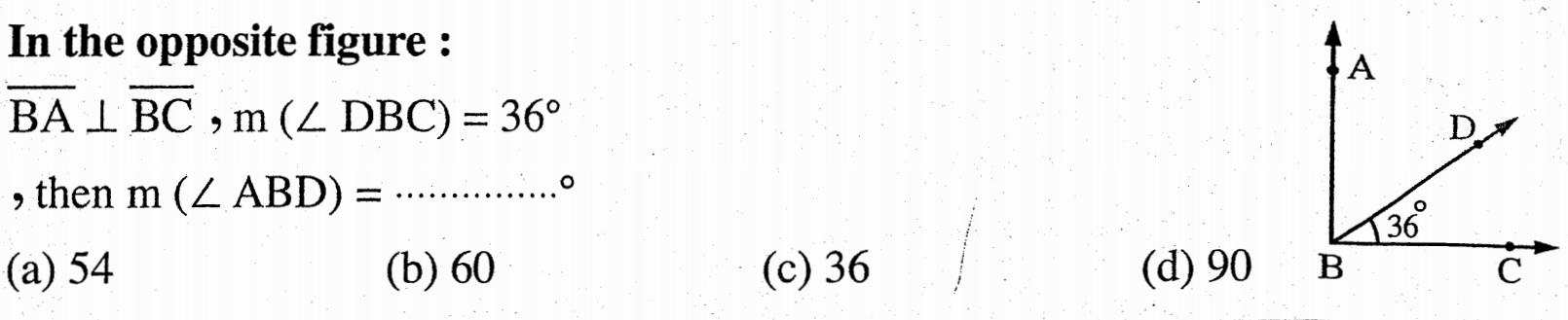 9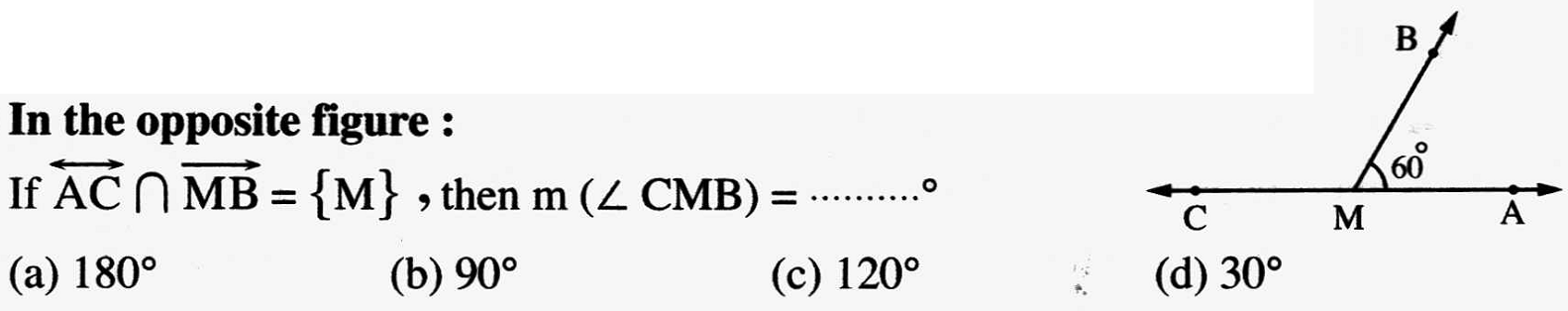 10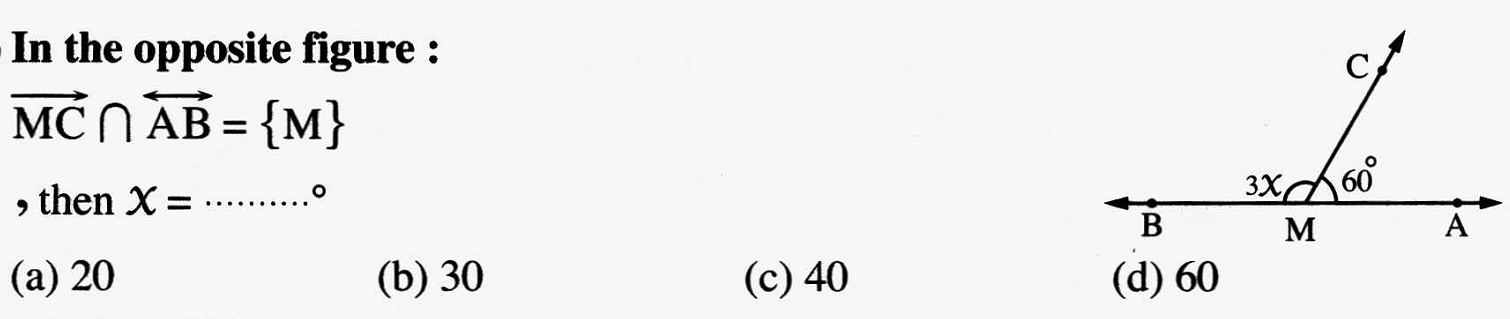 11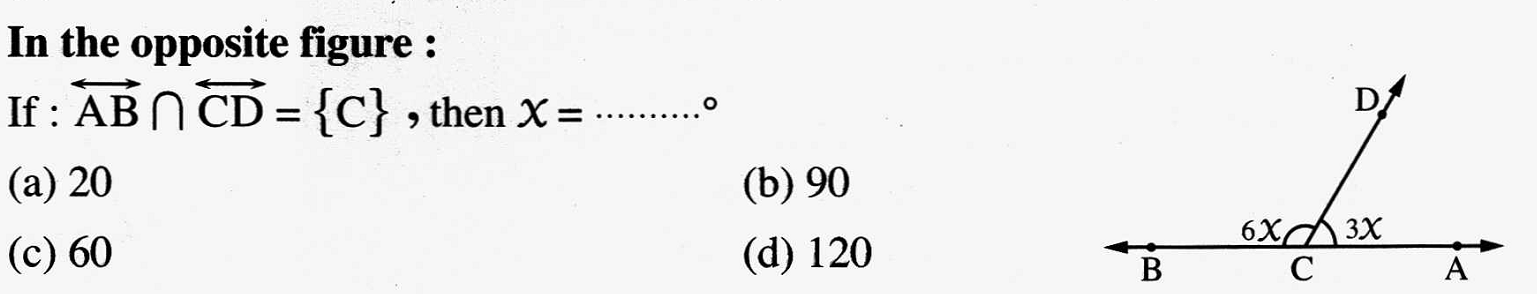 12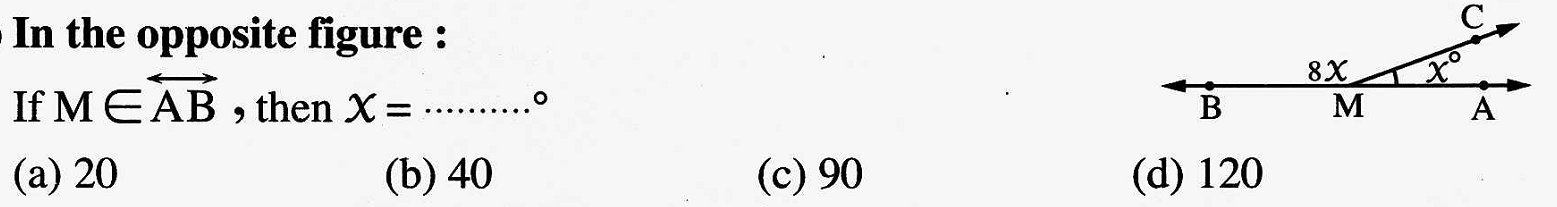 13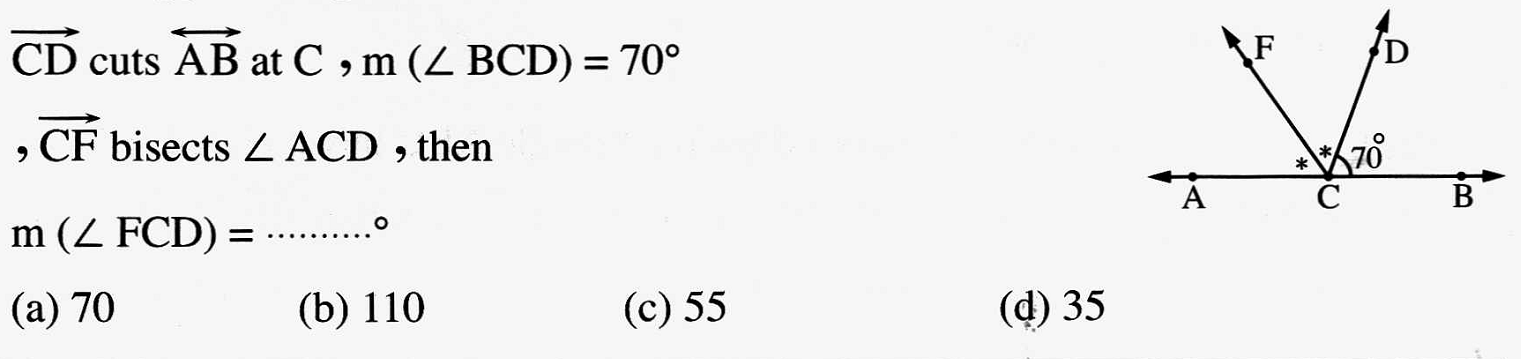 14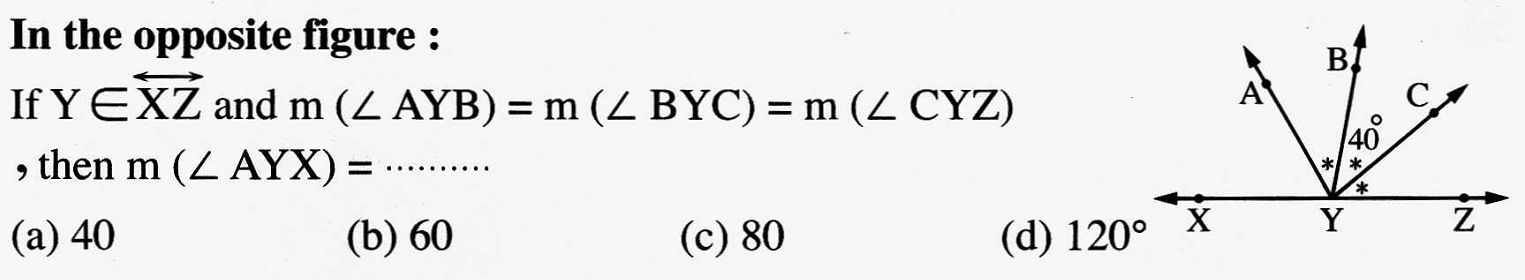 15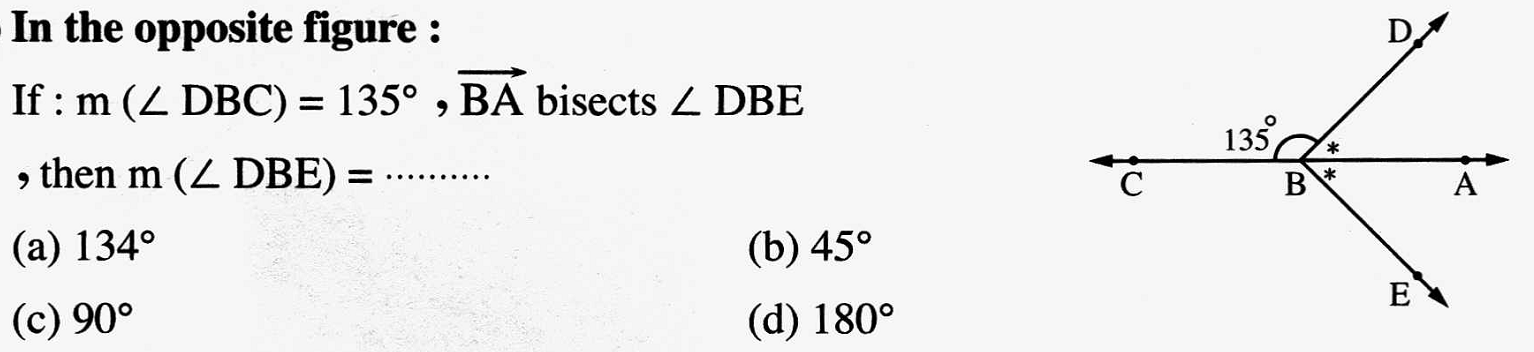 12014  Exam ( 7 ) Question ( 3 ) ( b ) 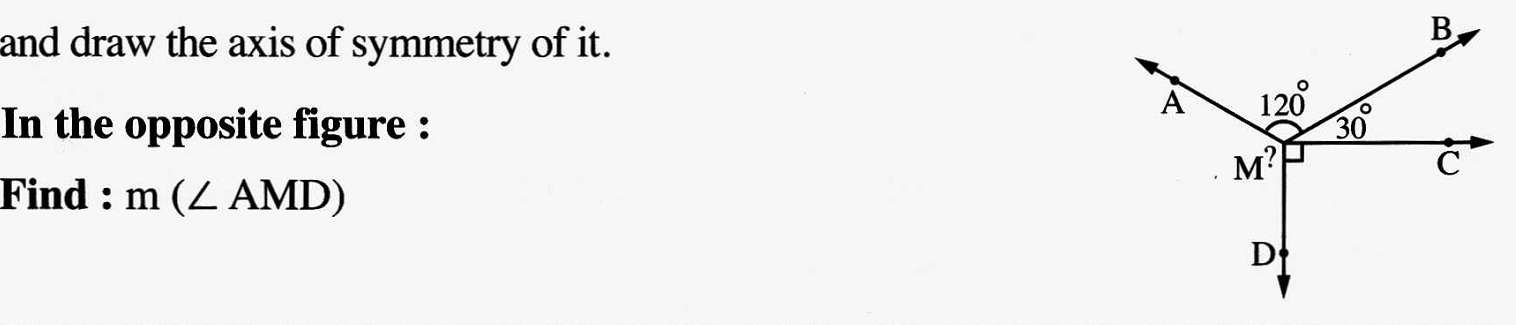 22014  Exam (15) Question ( 4 ) ( a ) 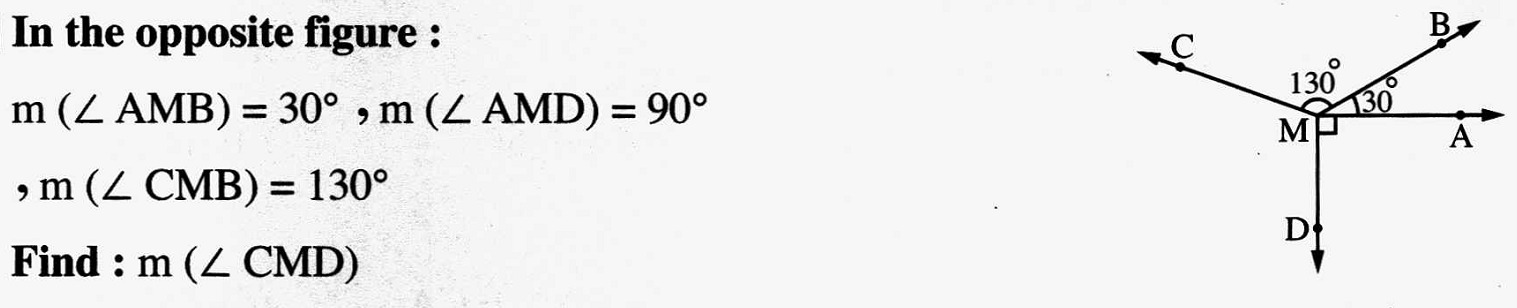 32015  Exam ( 7 ) Question ( 5 ) ( a ) 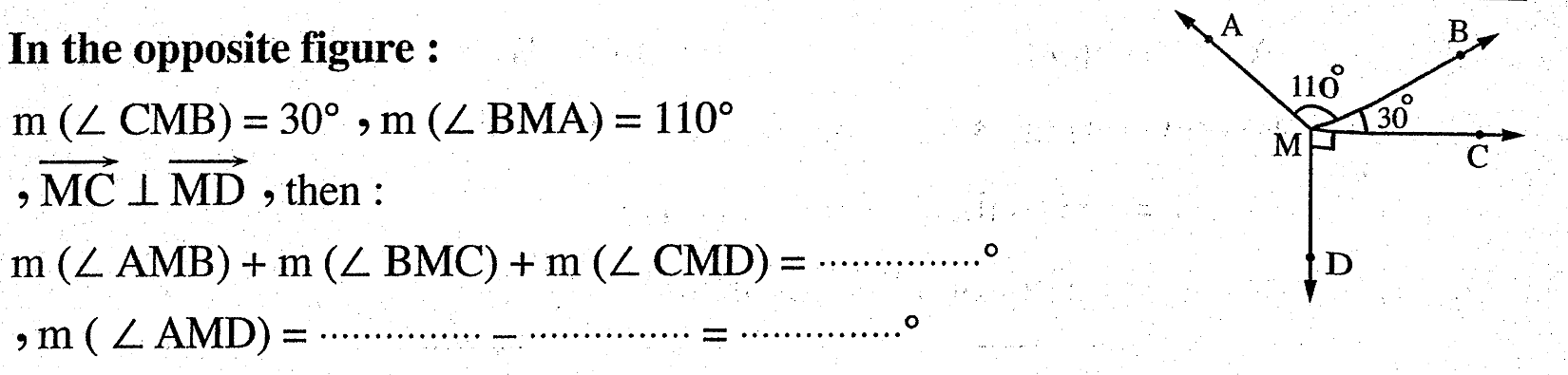 42013  Exam ( 4 ) Question ( 5 ) ( b ) 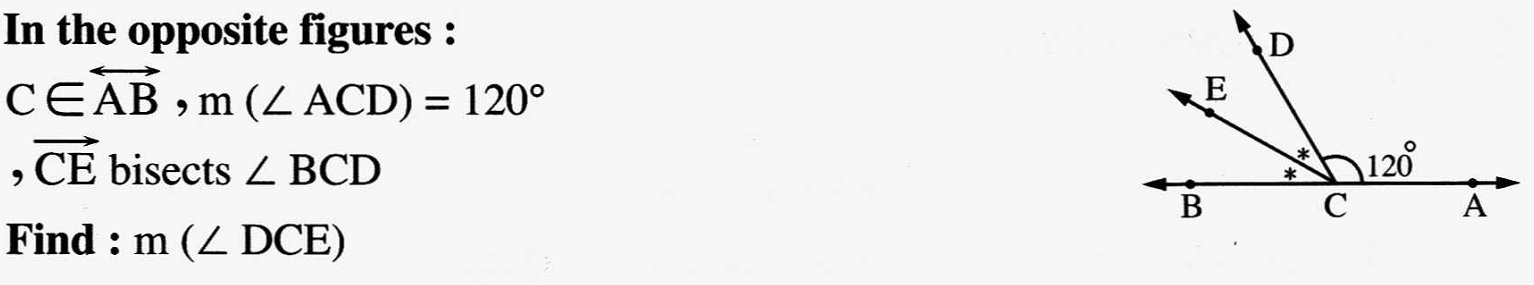 52015  Exam (14) Question ( 3 ) ( b ) 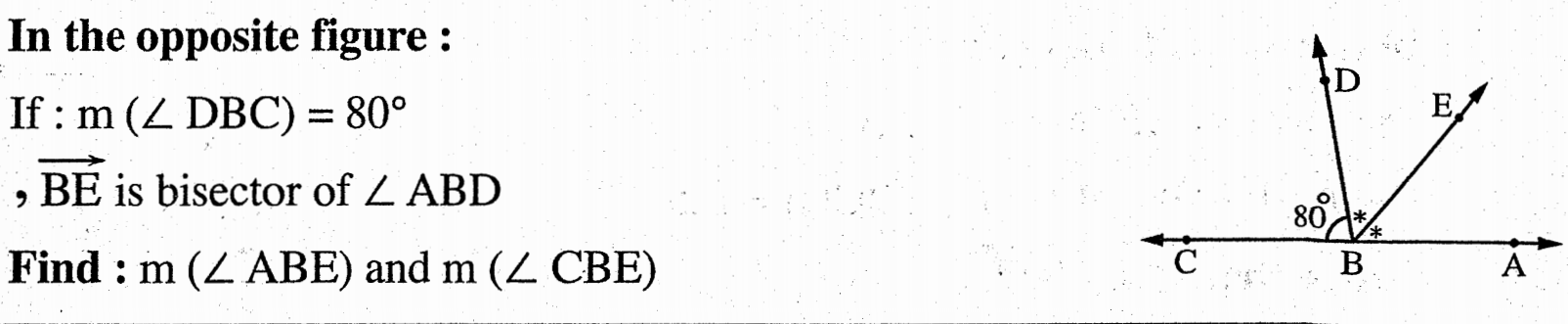 62013  Exam ( 2 ) Question ( 3 ) ( a ) 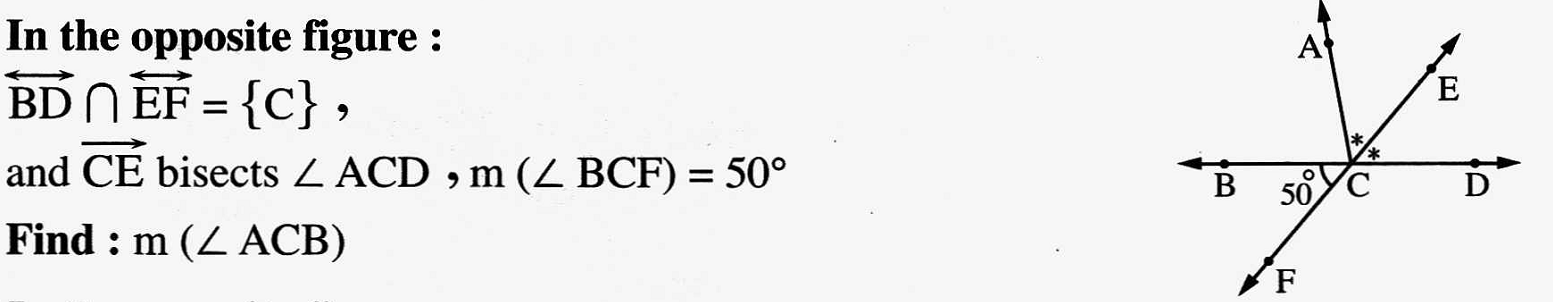 72015  Exam ( 12 ) Question ( 3 ) ( b ) 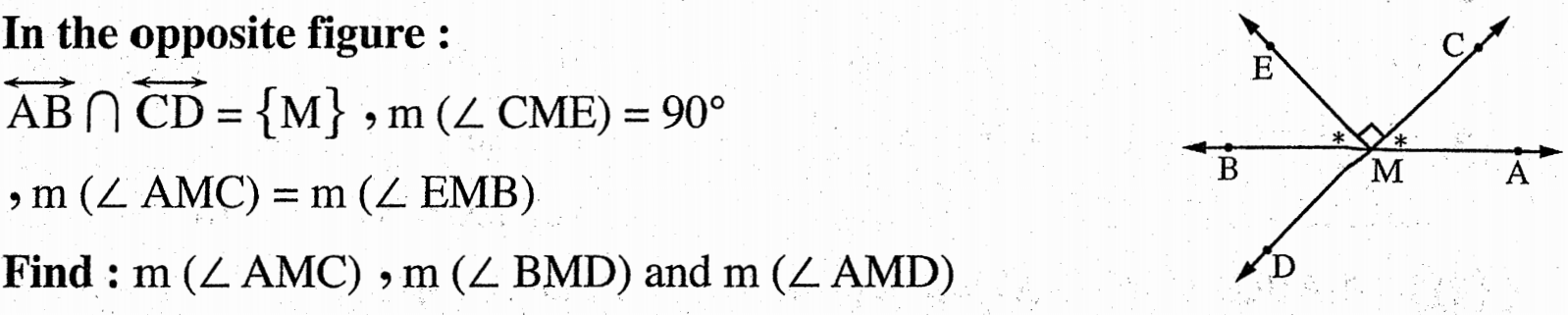 82014  Exam ( 6 ) Question ( 3 ) ( a ) 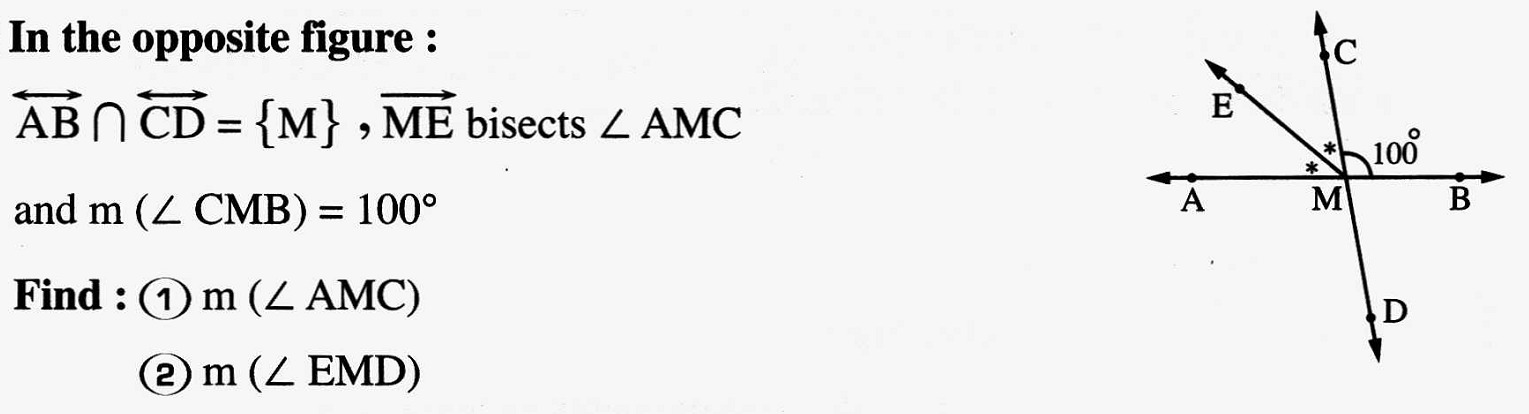 92014  Exam ( 8 ) Question ( 3 ) ( a ) 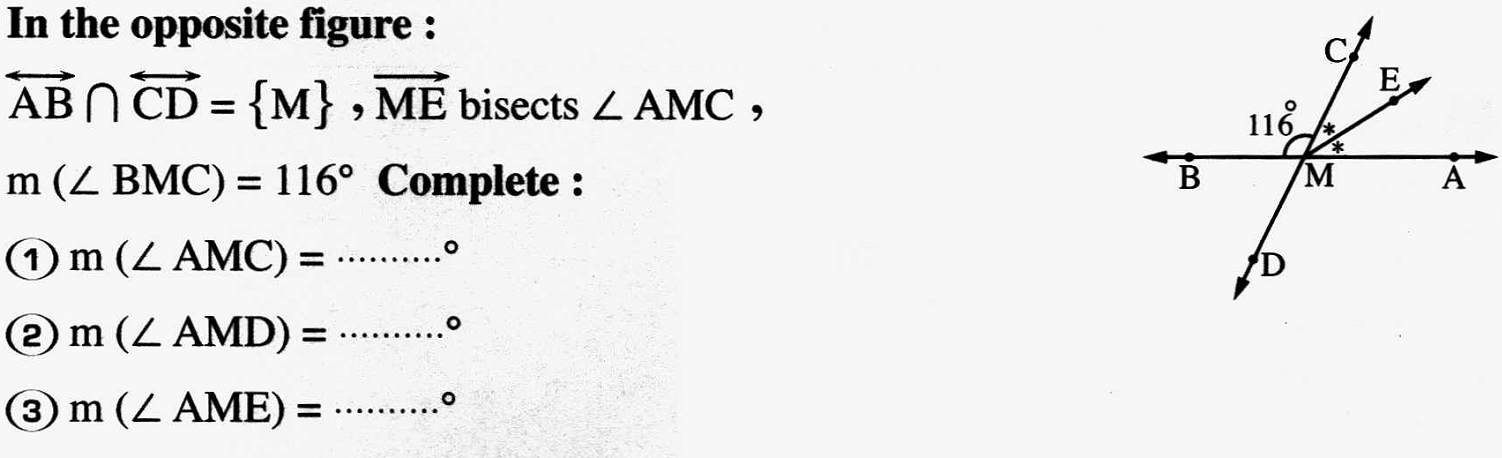 102014  Exam ( 10 ) Question ( 4 ) ( b ) 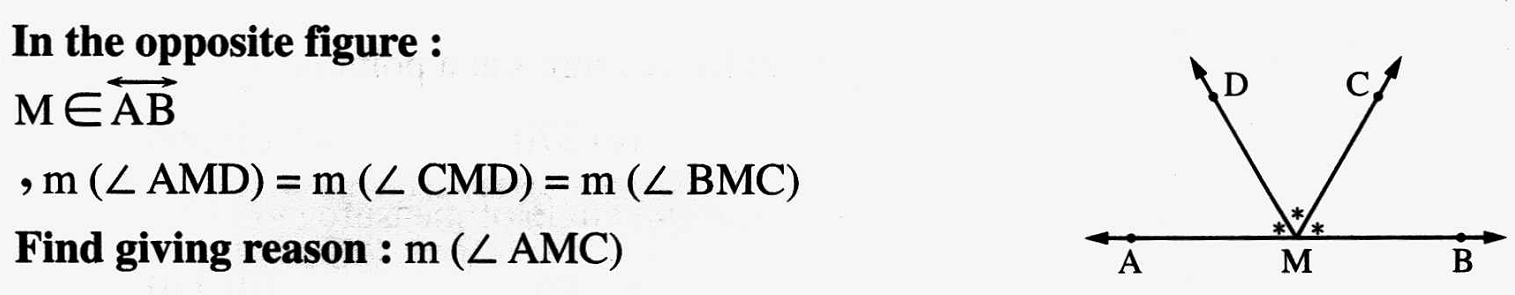 112013  Exam ( 3 ) Question ( 4 ) ( a ) 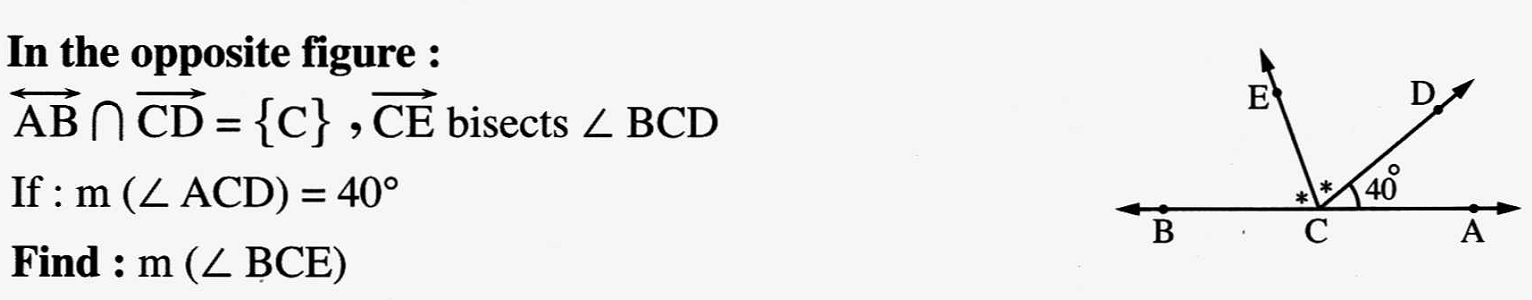 12013  Exam ( 12 ) Question ( 4 ) ( a ) 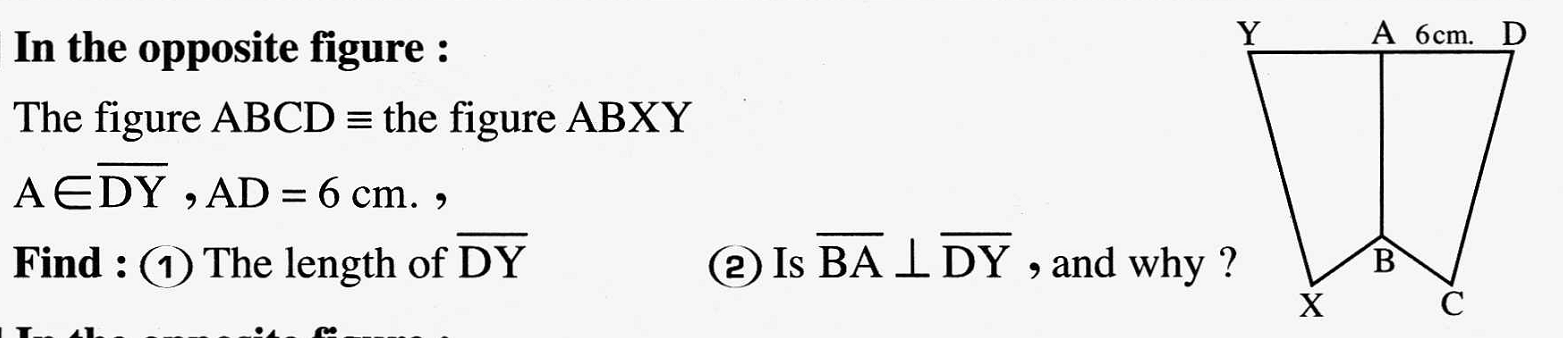 22013  Exam ( 15 ) Question ( 3 ) ( a ) 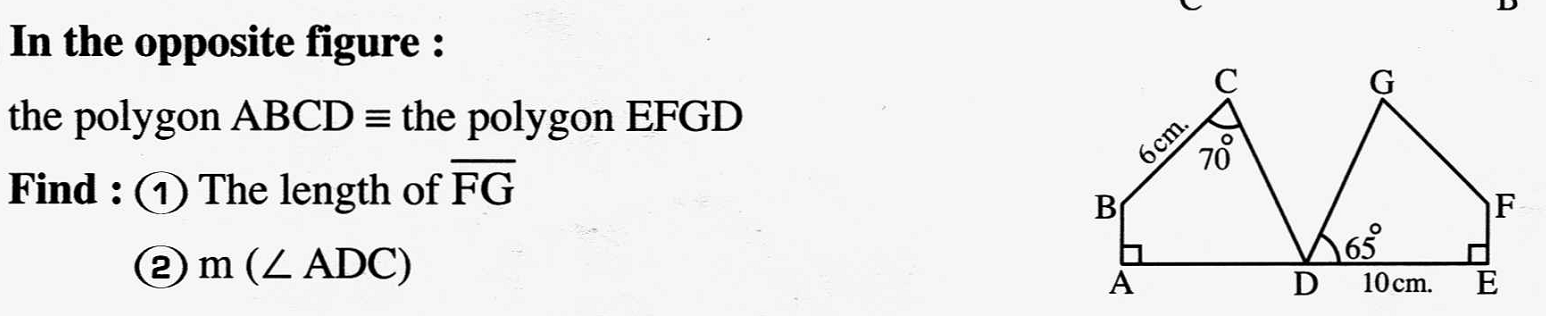 32013  Exam ( 8 ) Question ( 4 ) ( a ) 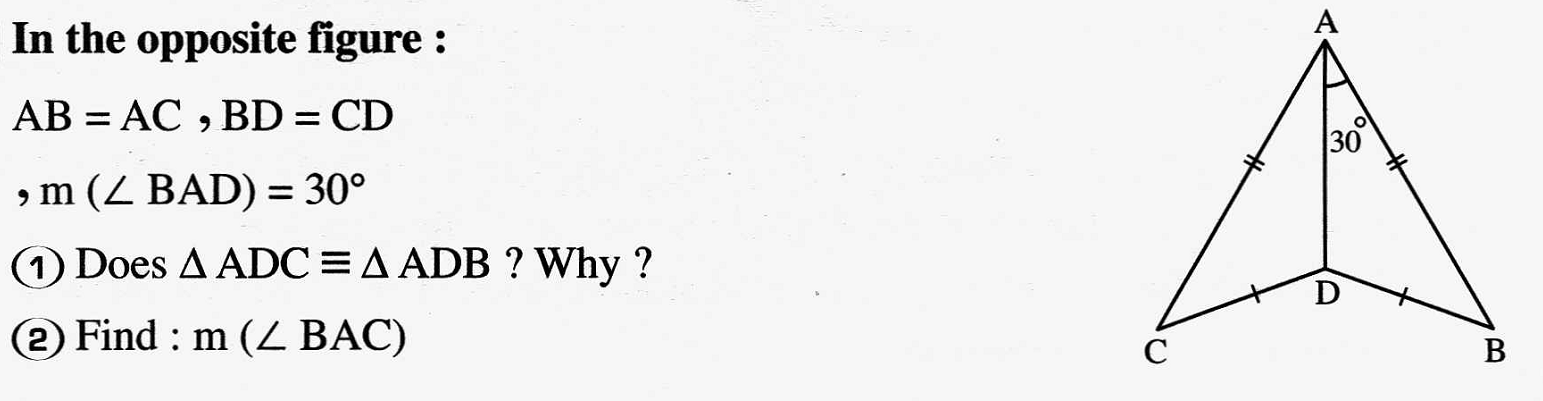 42014  Exam ( 10 ) Question ( 5 ) ( b ) 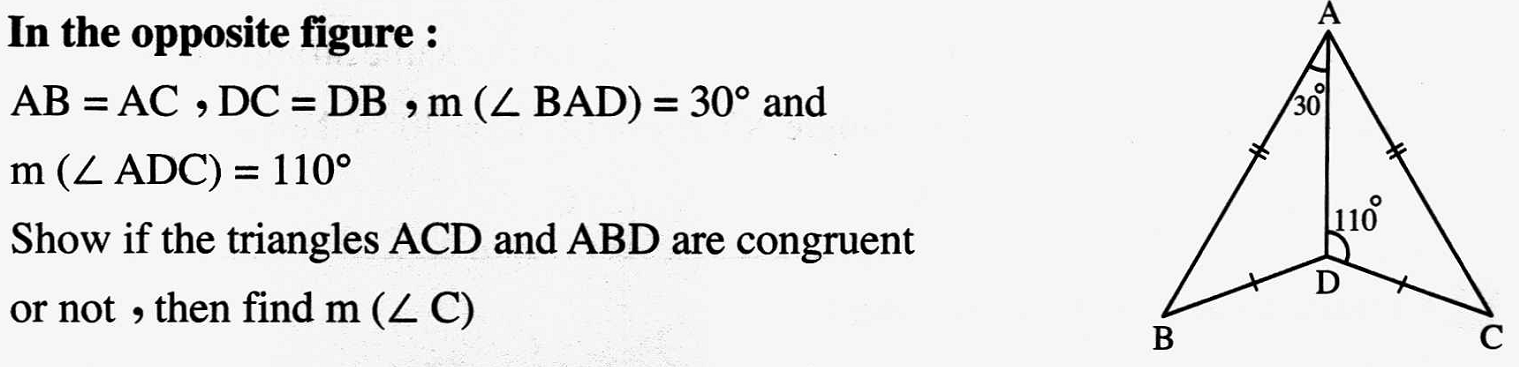 52014  Exam ( 10 ) Question ( 4 ) ( a ) 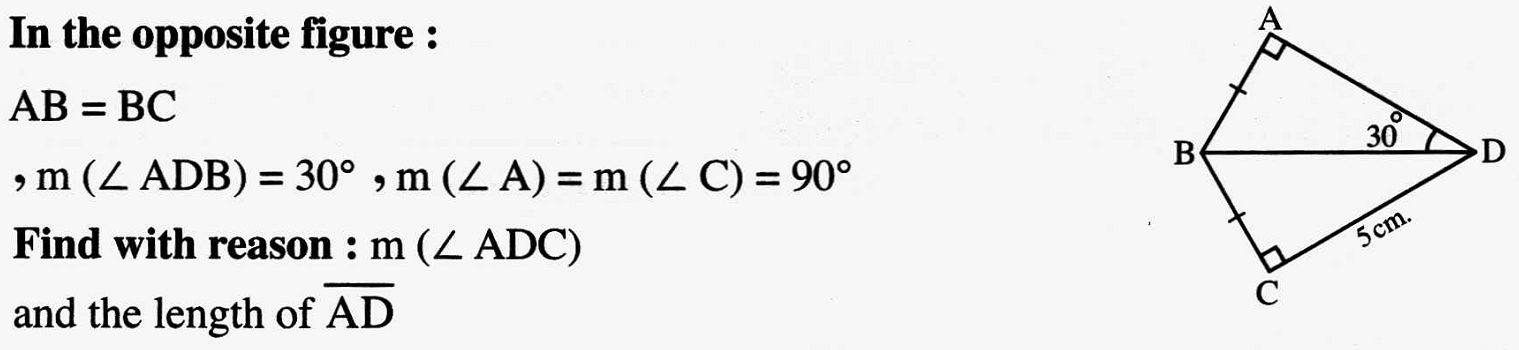 62015  Exam ( 15 ) Question ( 3 ) ( a ) 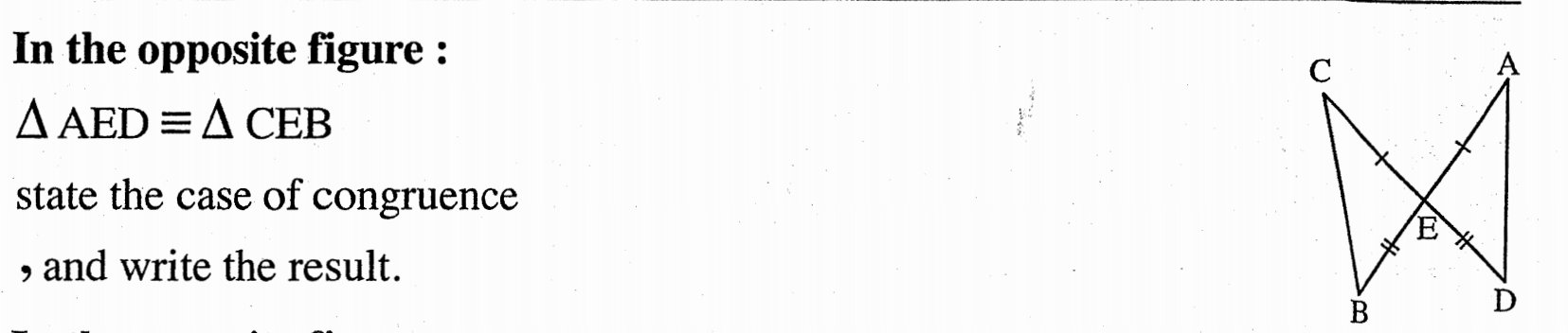 72015  Exam ( 9 ) Question ( 5 ) ( a ) 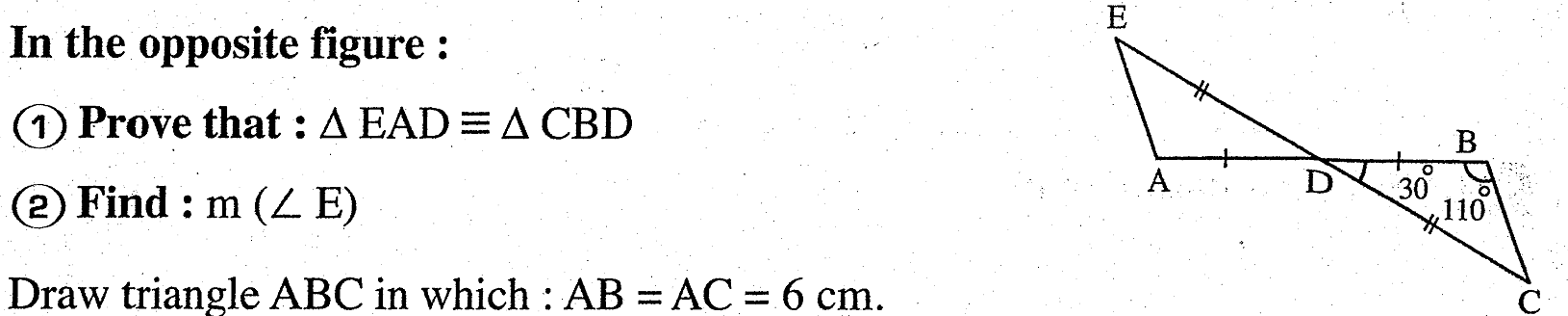 82015  Exam ( 4 ) Question ( 5 ) ( a ) 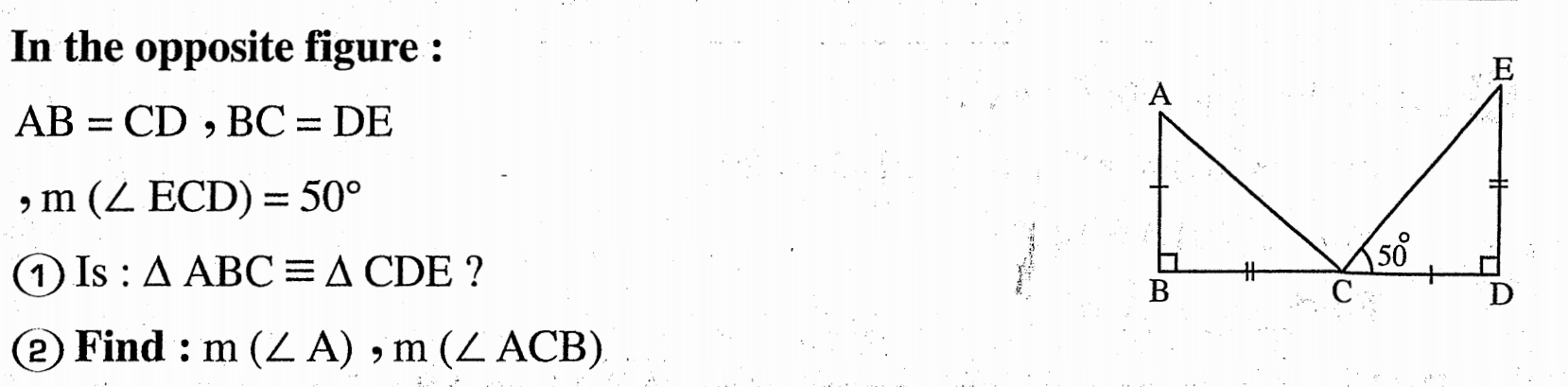 92013  Exam ( 13 ) Question ( 3 ) ( a ) 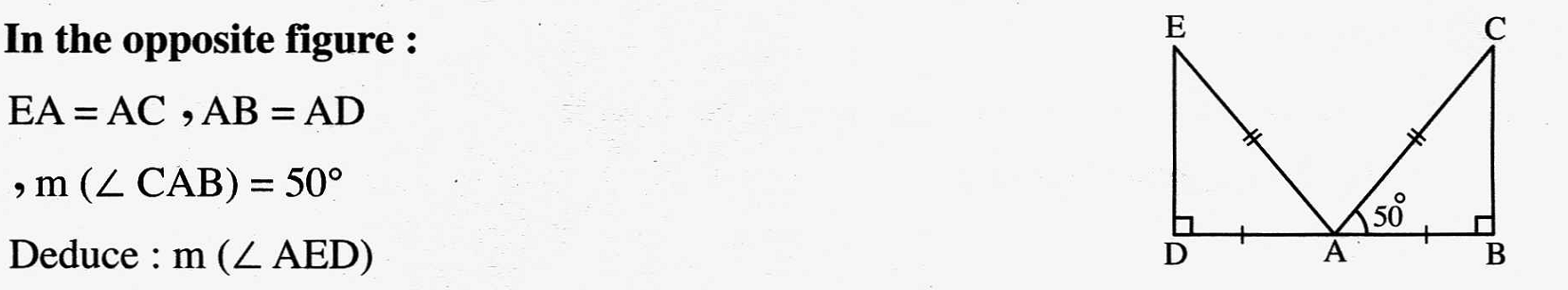 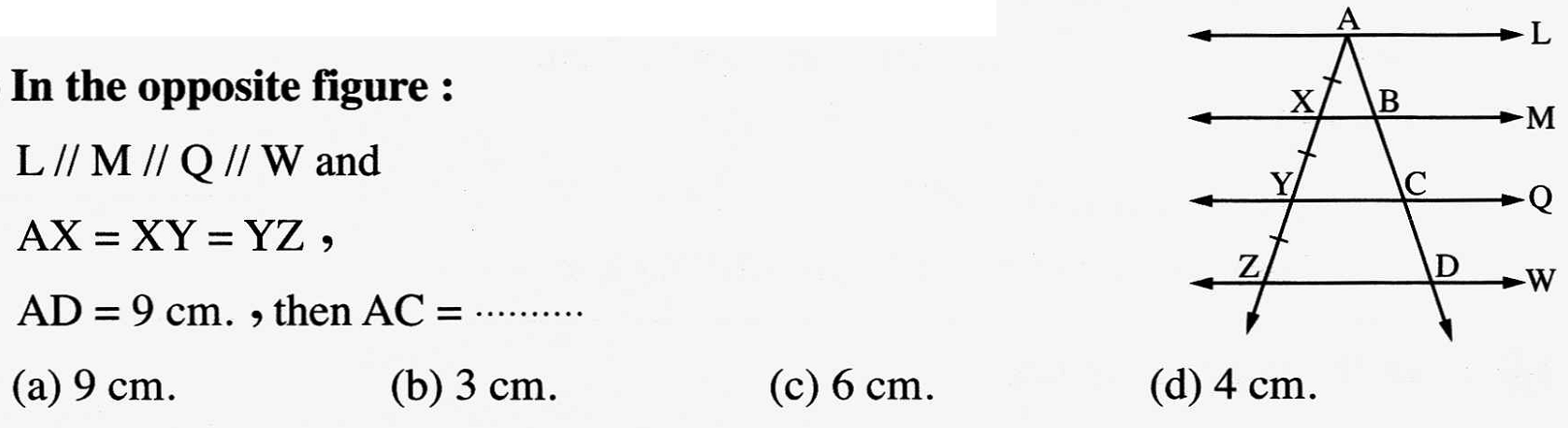 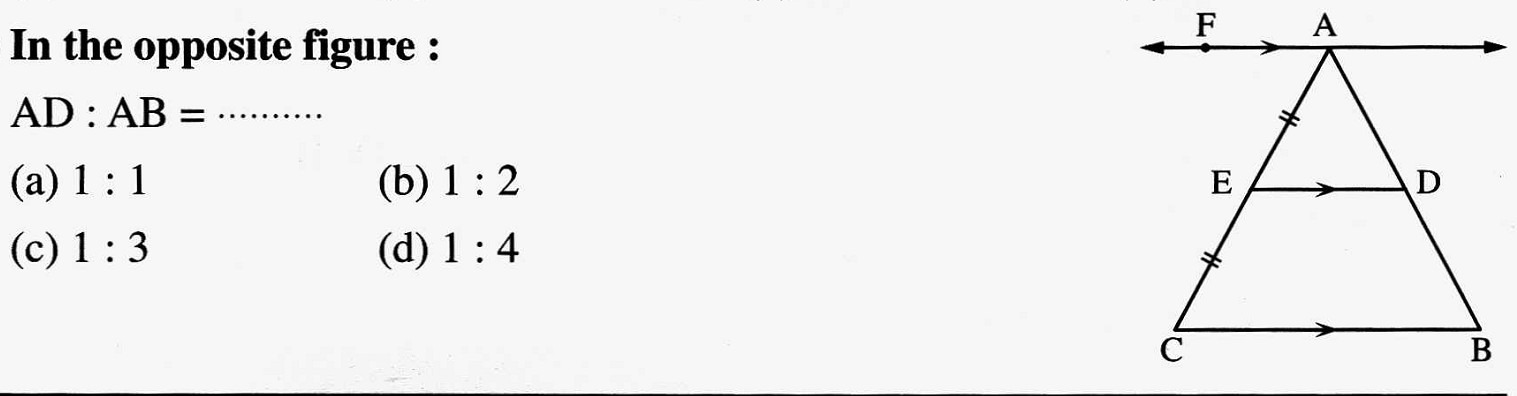 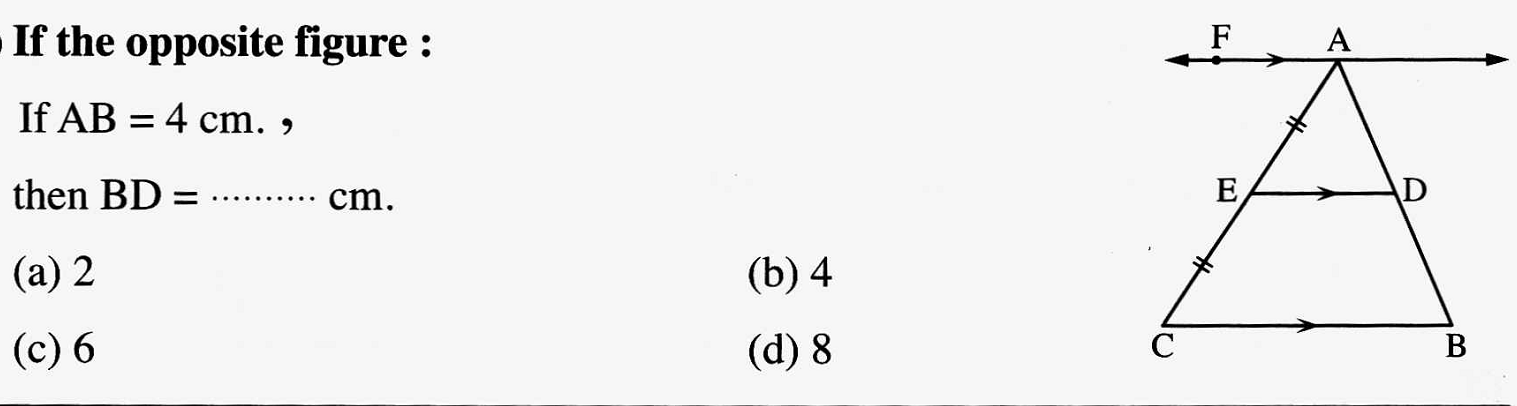 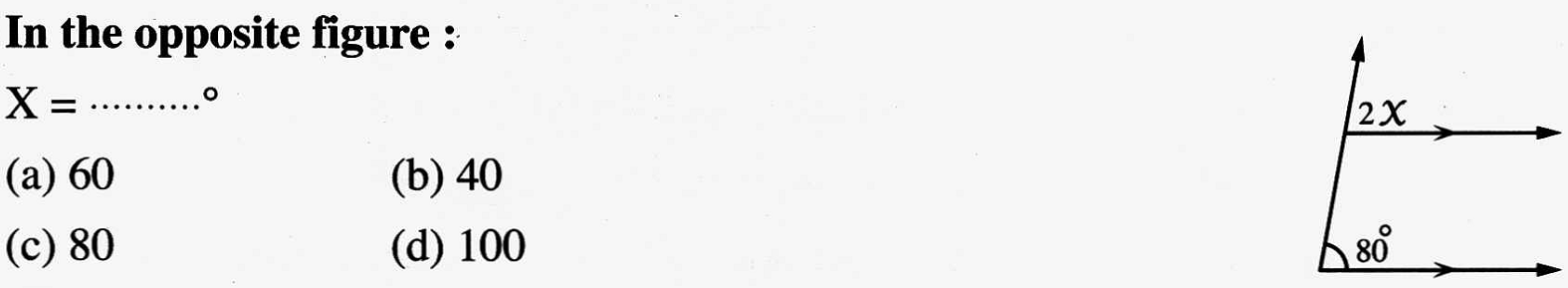 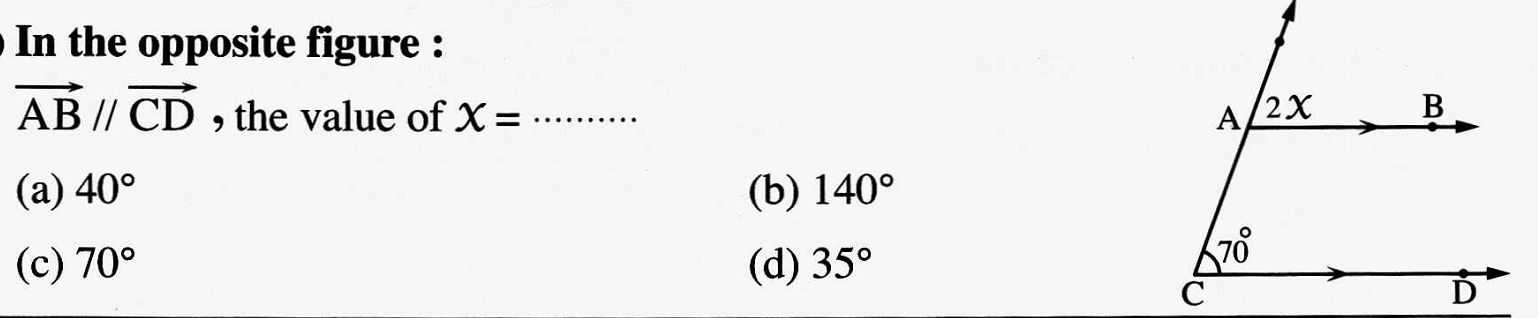 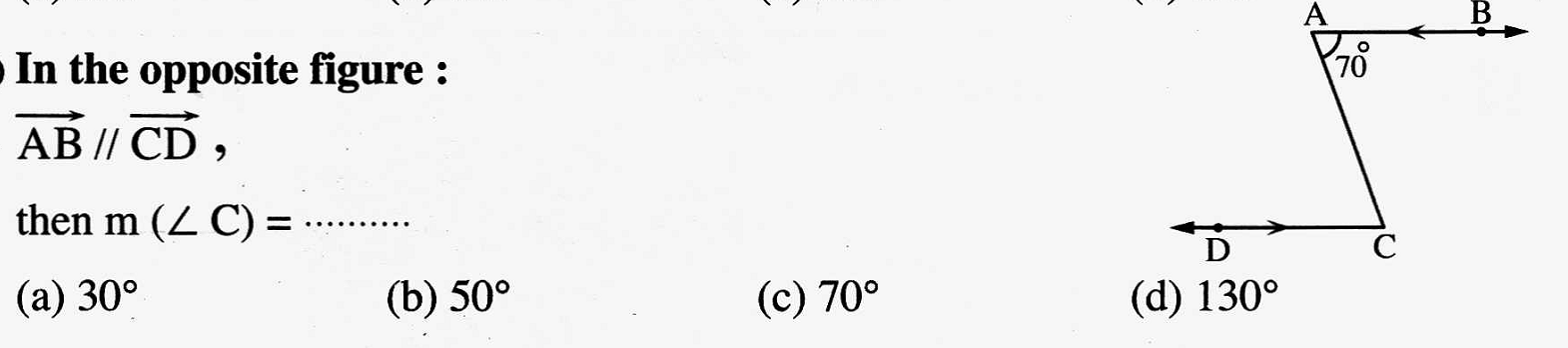 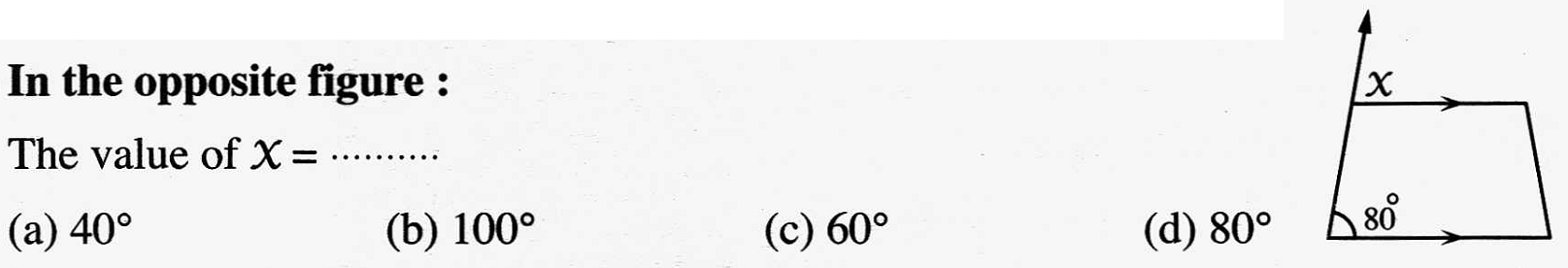 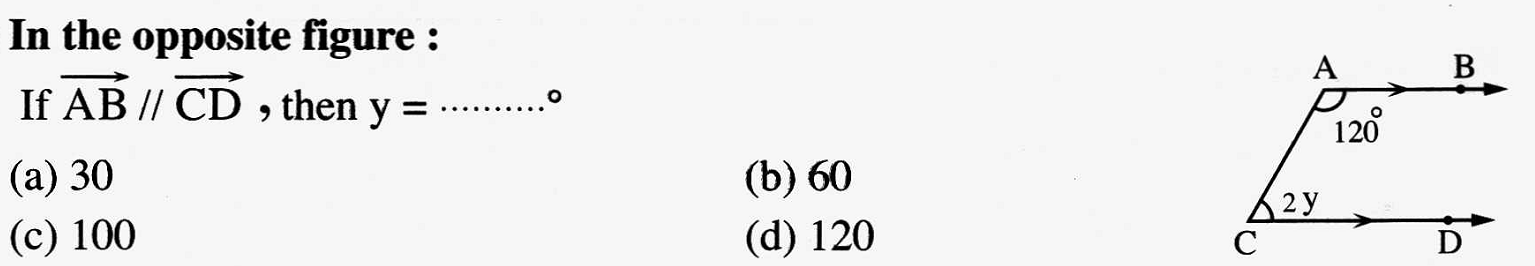 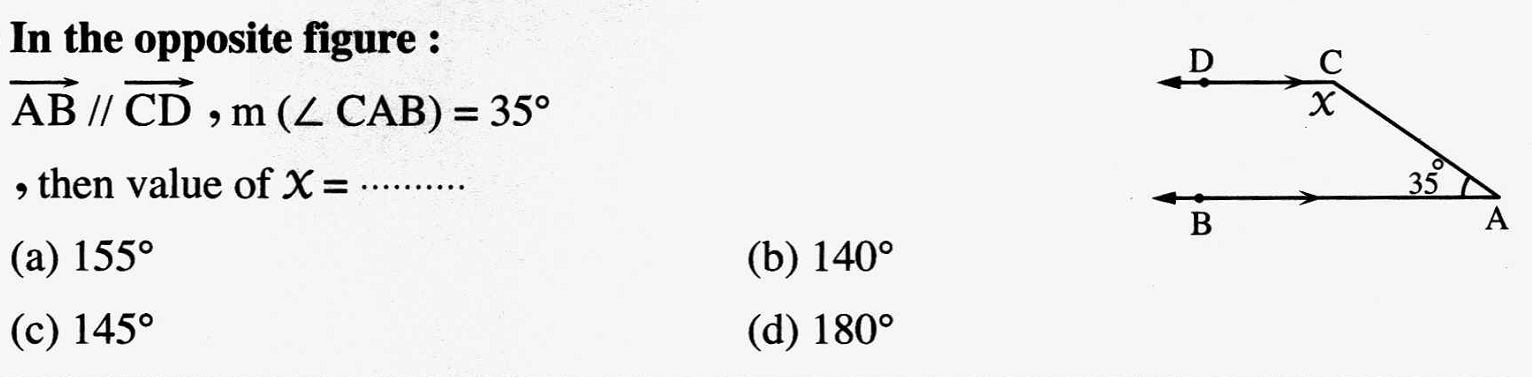 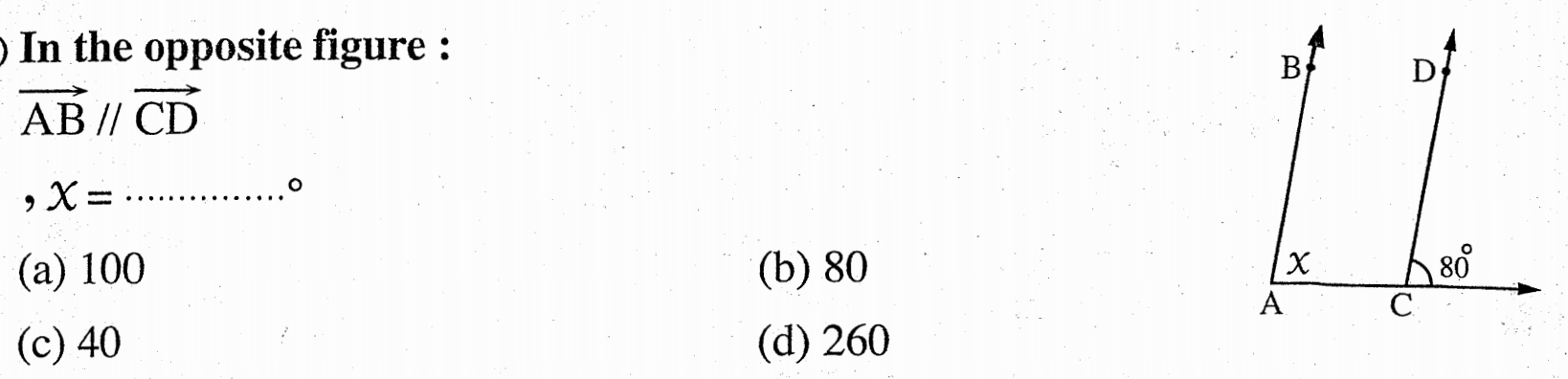 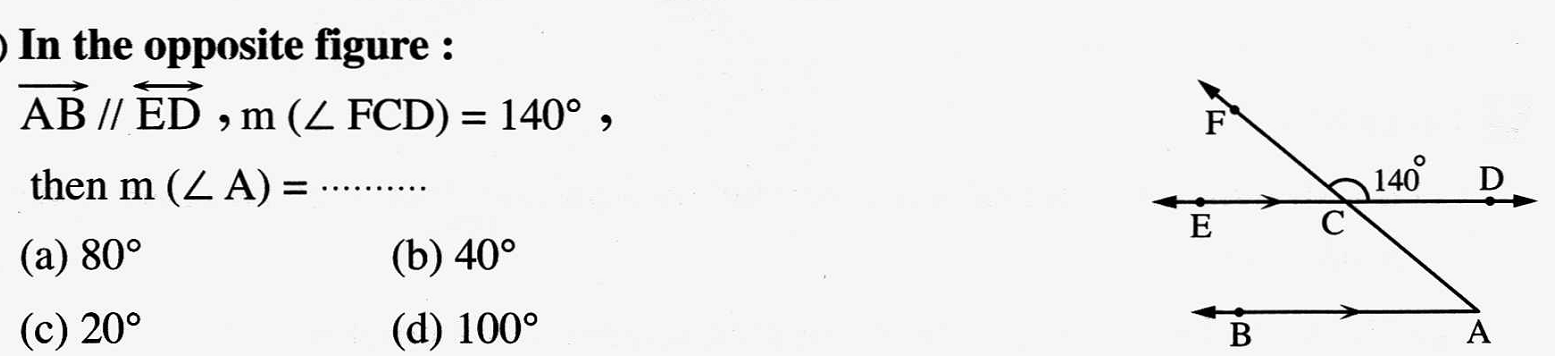 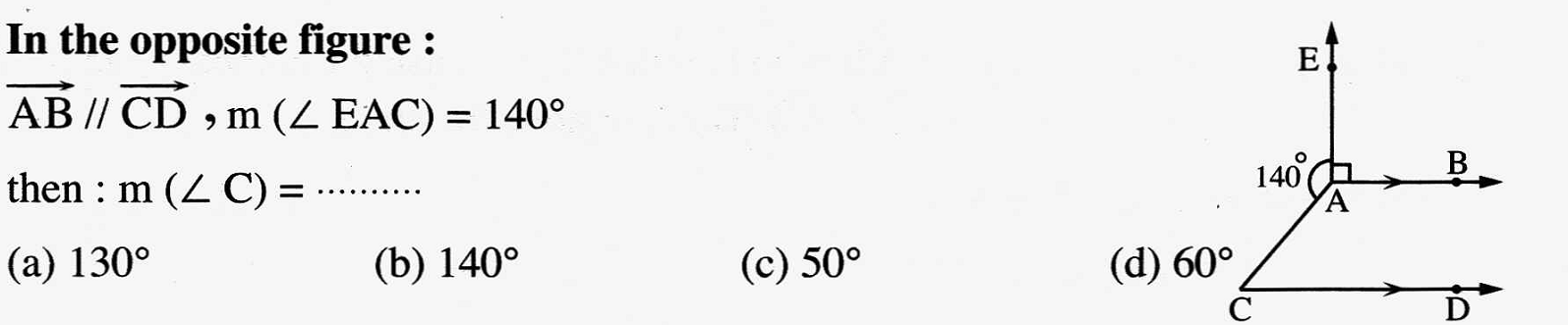 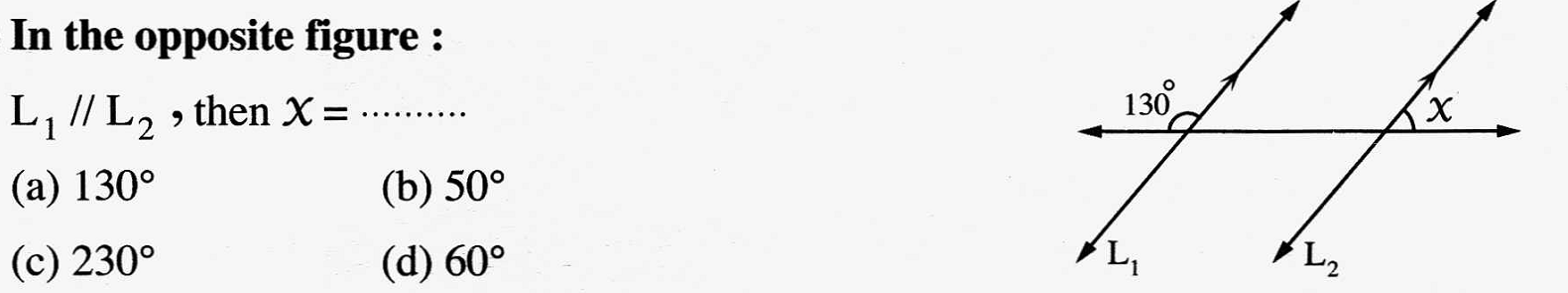 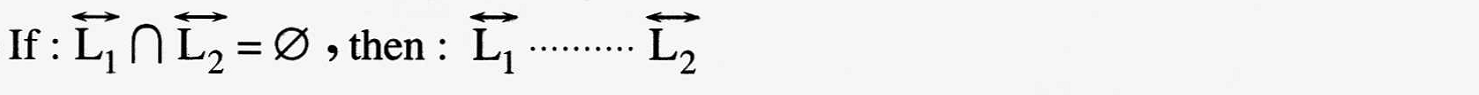 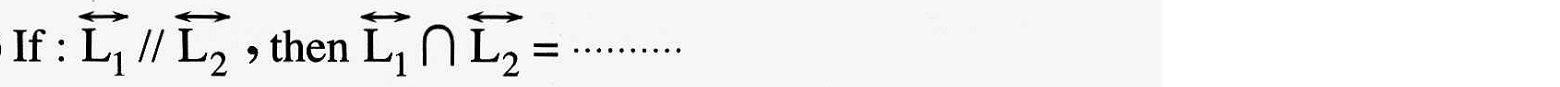 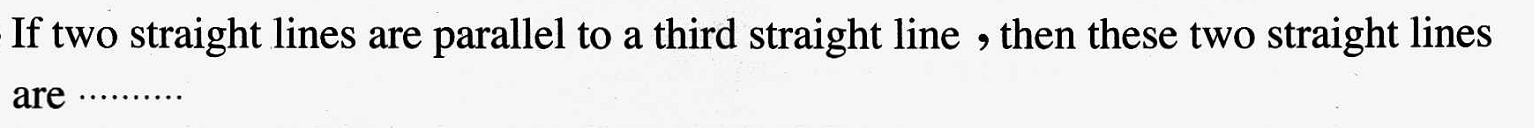 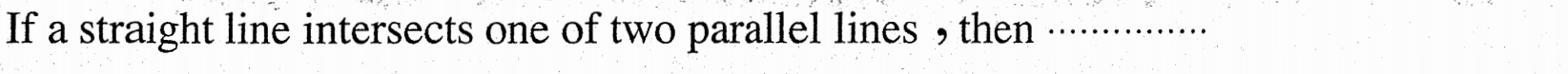 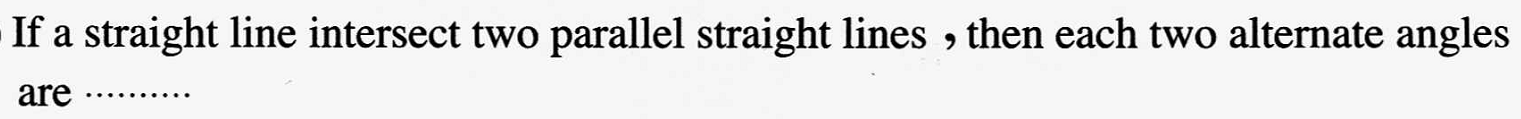 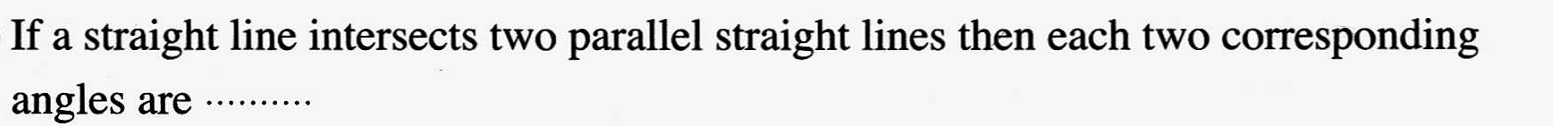 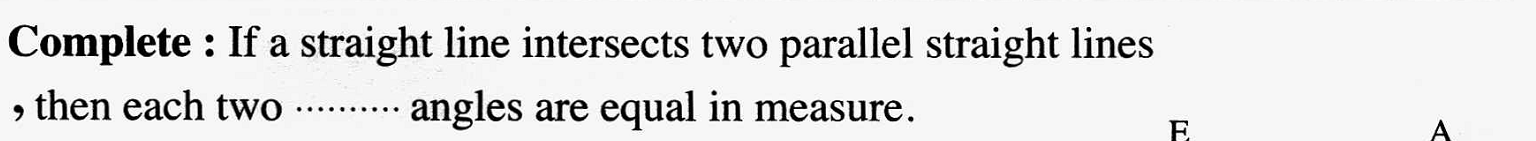 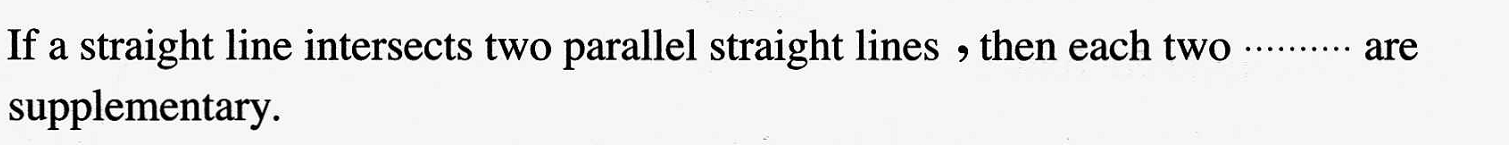 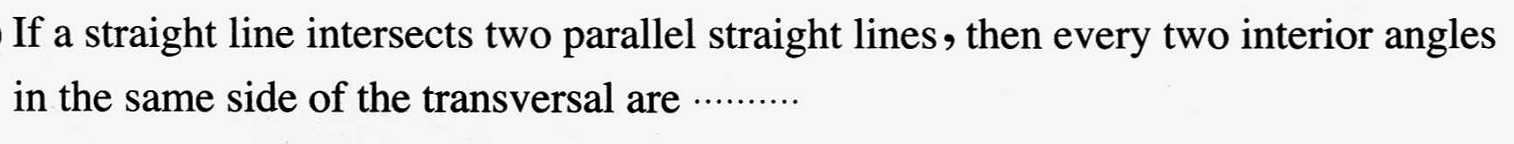 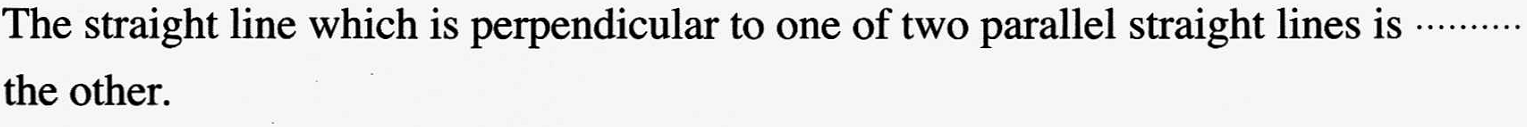 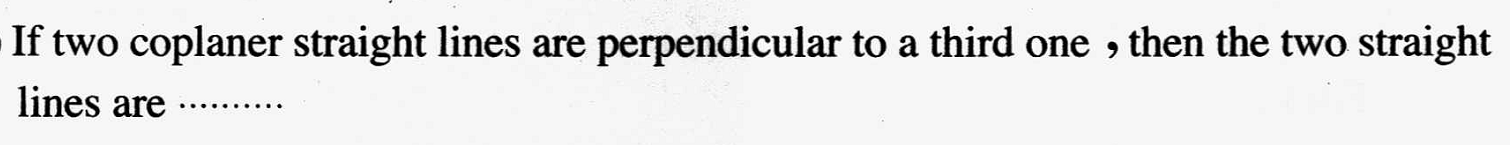 1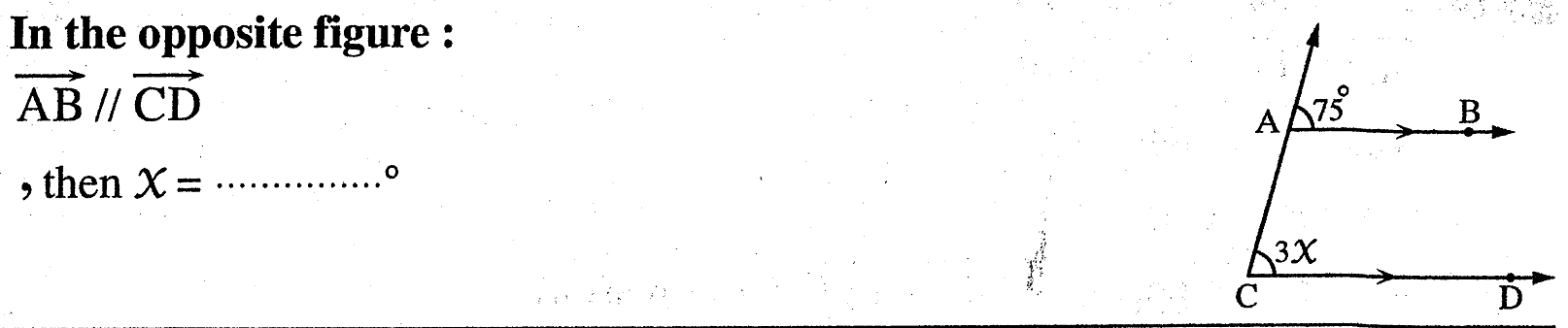 2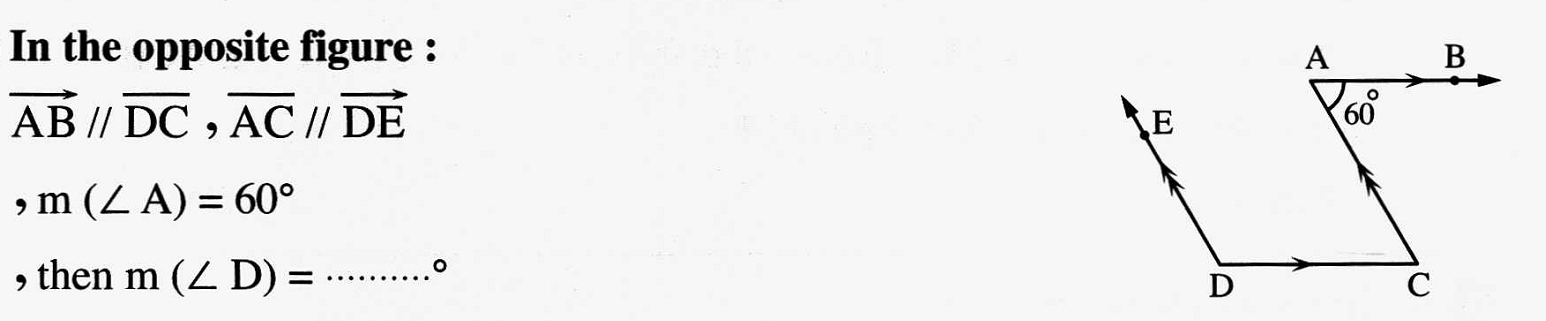 3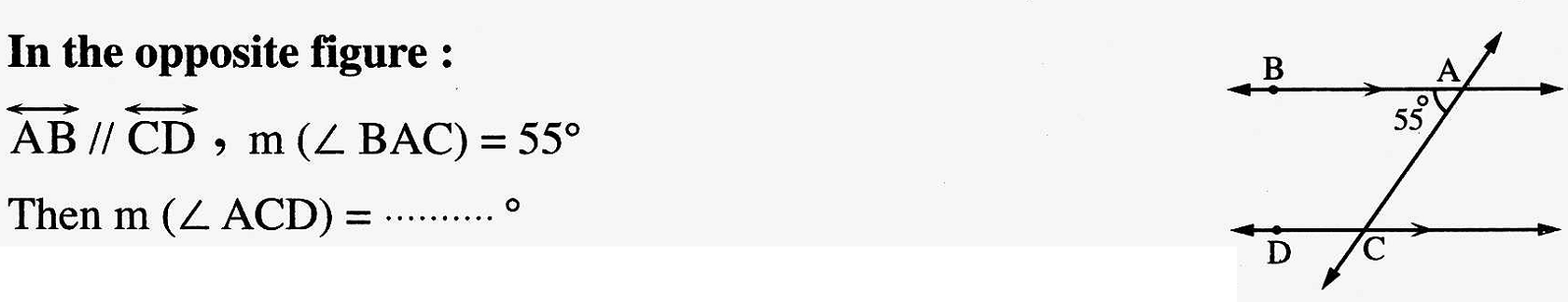 3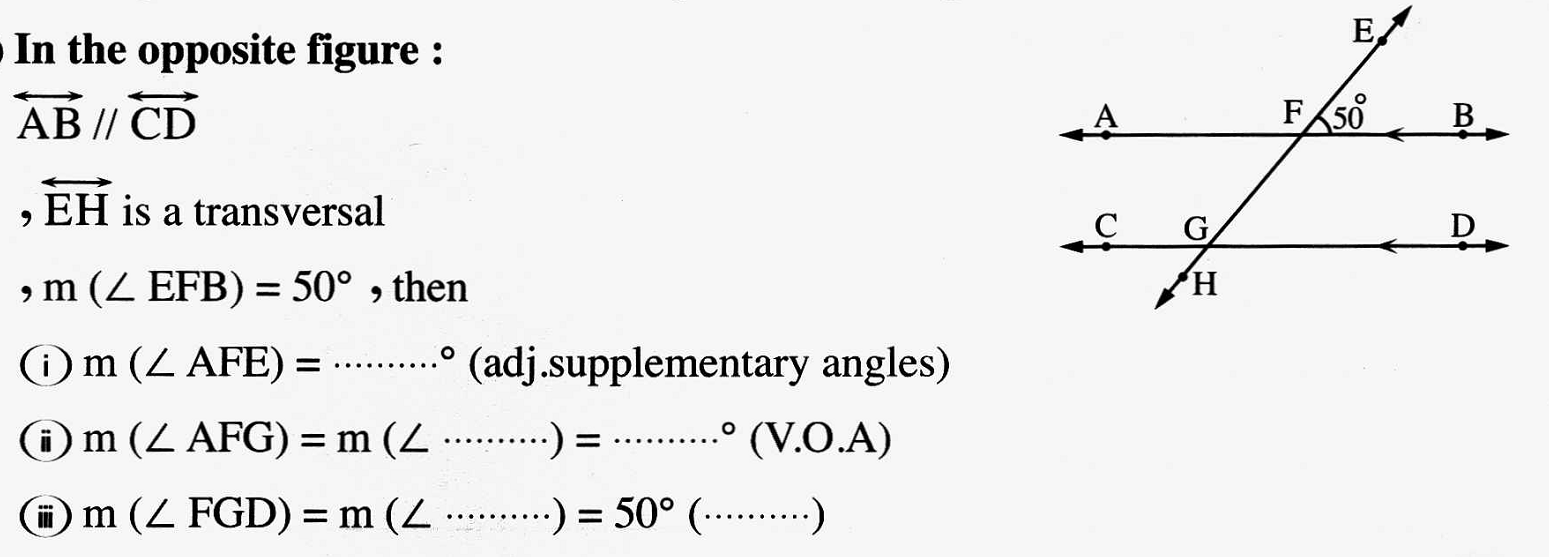 4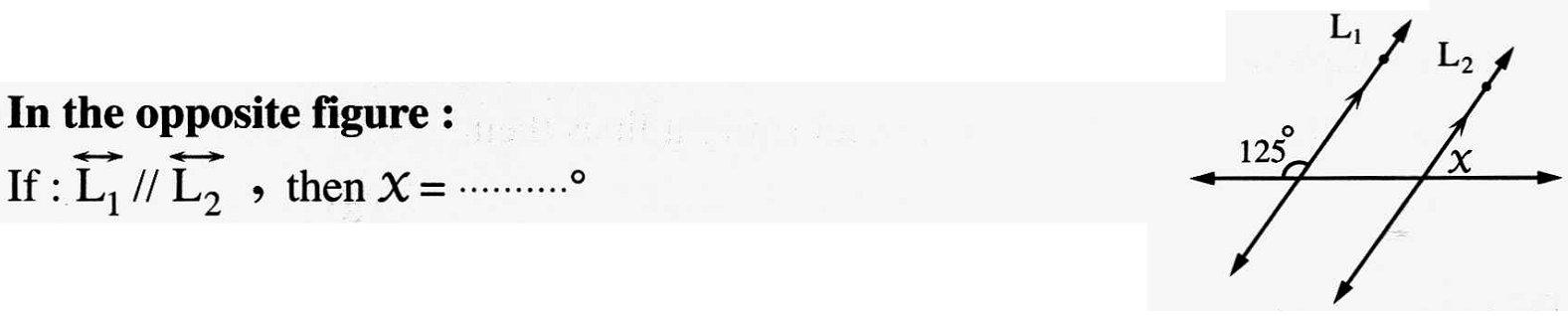 5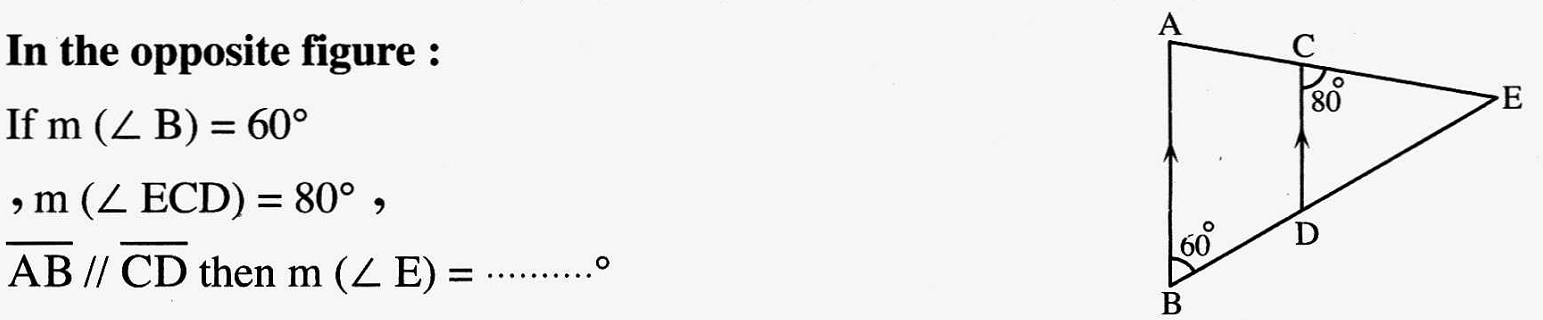 5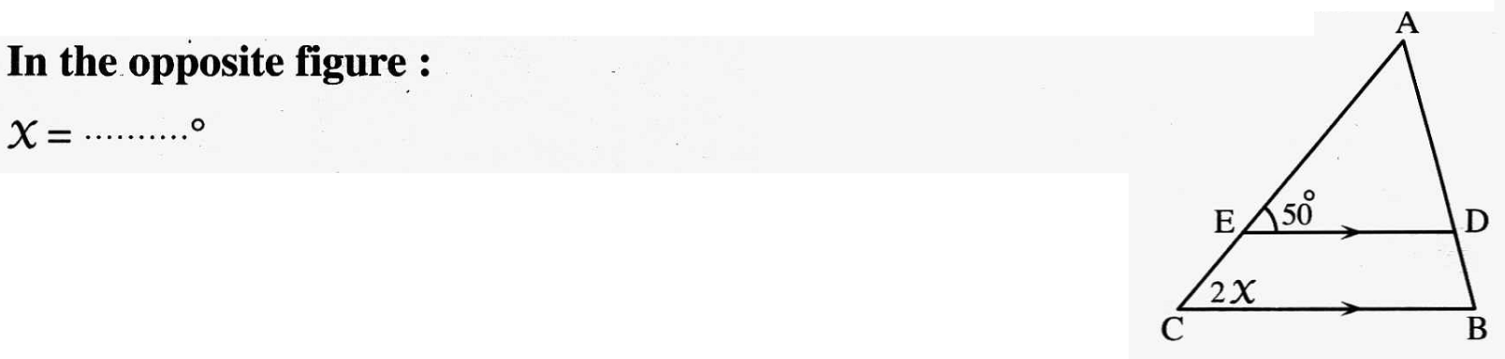 5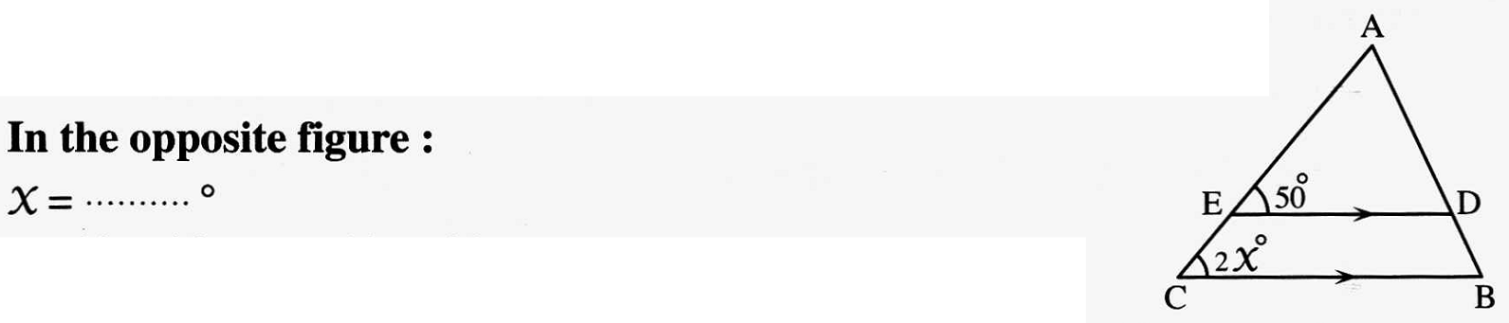 6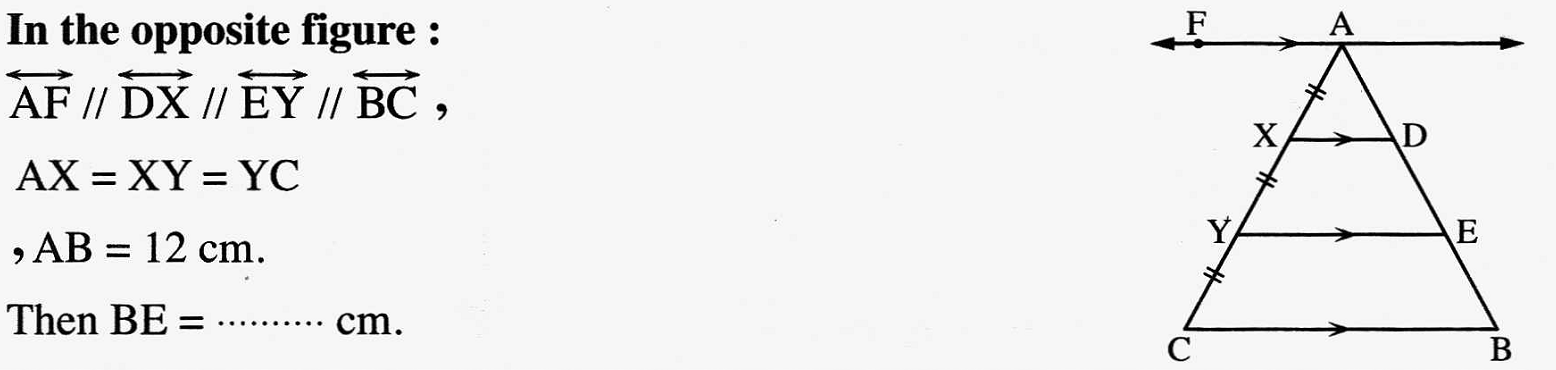 6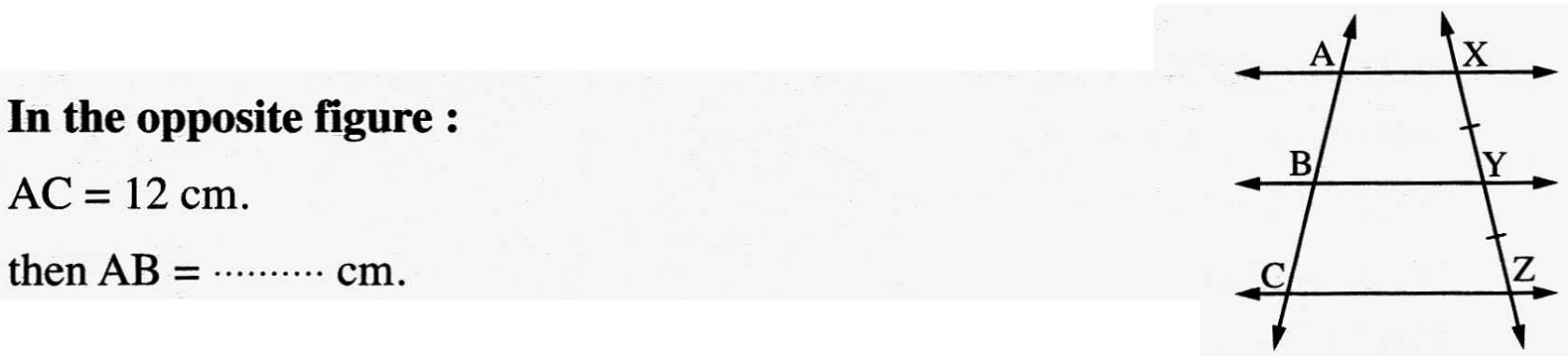 6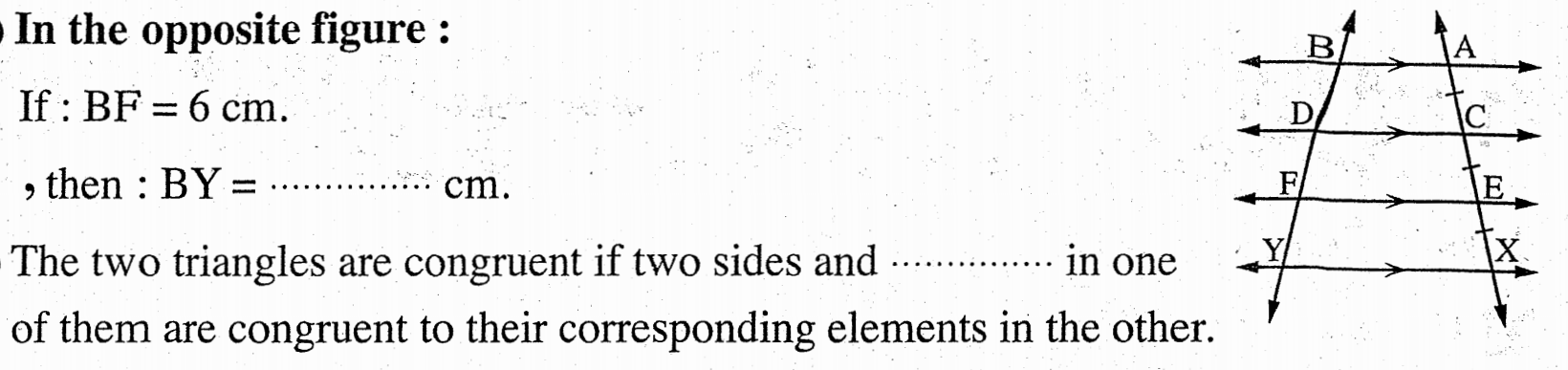 